FY-2019 BUDGET PROPOSAL36Mission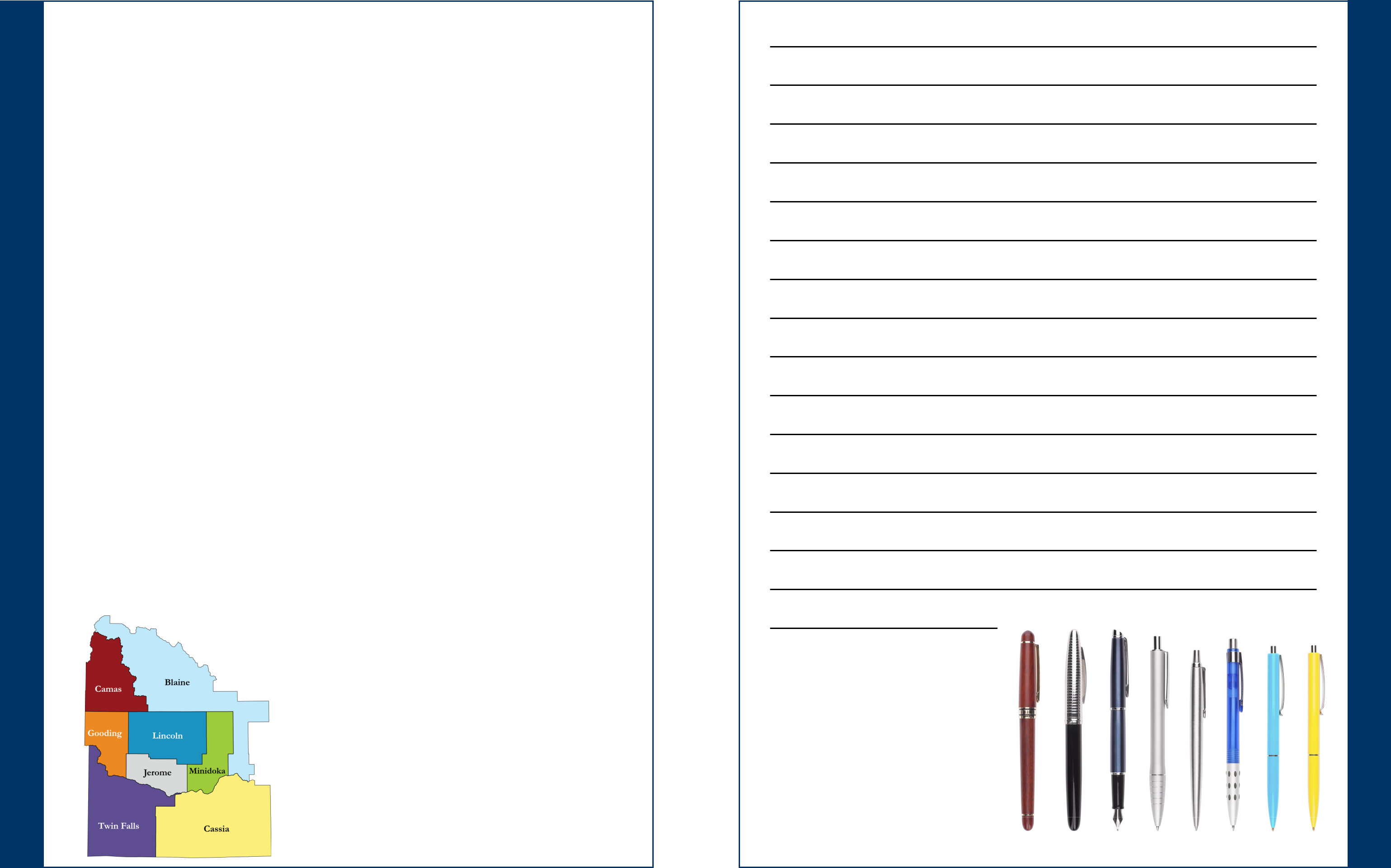 PREVENT disease;PROMOTE healthy lifestyles; andPROTECT and PREPARE the public against health threats.AdministrationMelody Bowyer, MBA, REHS, CPM	District Health DirectorJeremy St Clair	Financial Specialist, PrincipalBob Moulson, MBA	IT Resource ManagerEric Myers	Business Operations SpecialistYvonne Humphrey	Administrative Assistant IINancy Andreotti	Administrative Assistant IDivision DirectorsCheryle Becker, RN	Family and Children’s Health Division AdministratorCraig Paul, MS, REHS, CPSS	Environmental Health and Public Health PreparednessDivision DirectorSusie Beem, BS, CHES	Community Health Division Director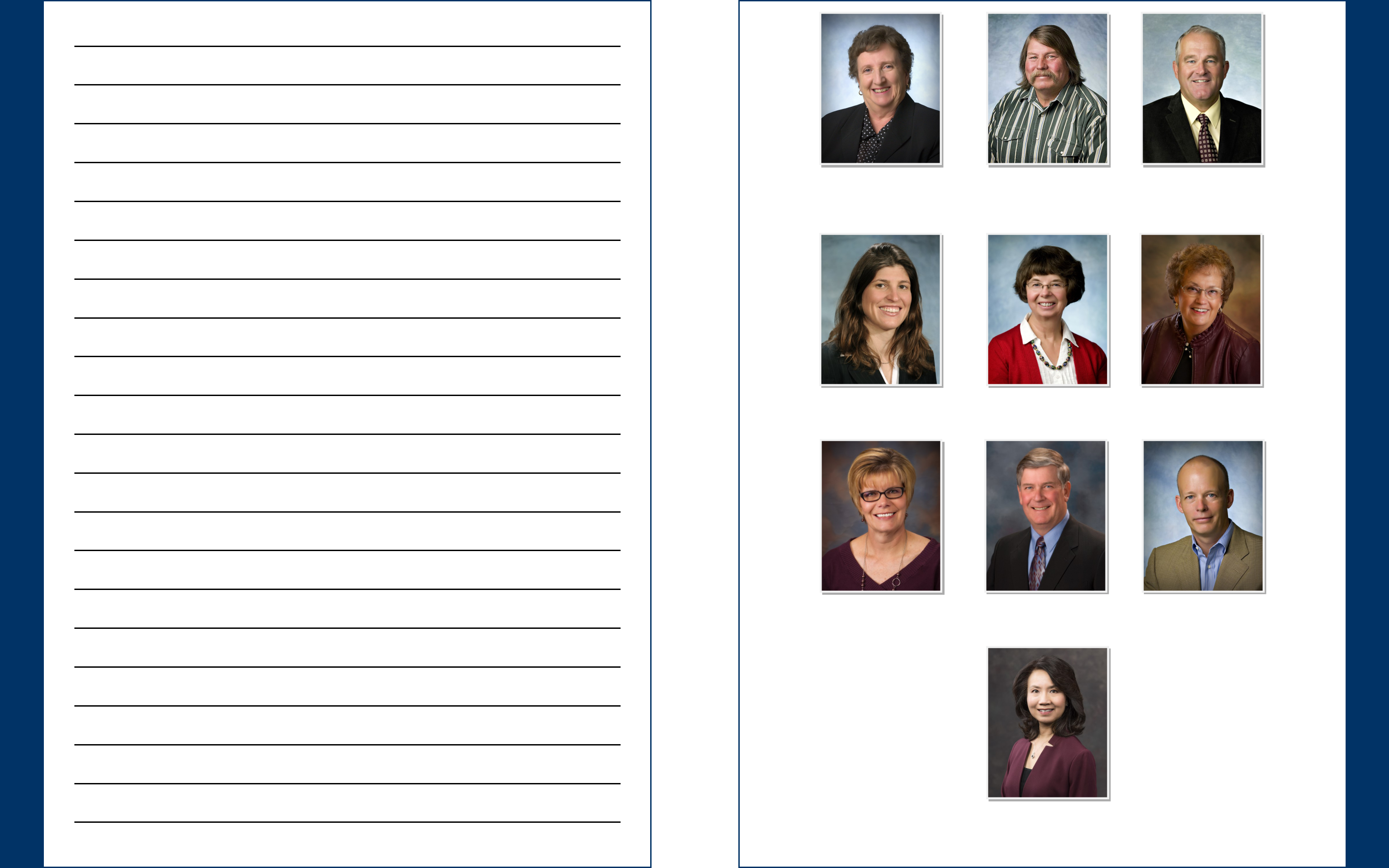 Angenie McClearyBlaine County(Commissioner)Tracy HaskinMinidoka CountyPamela J. Jones, RNCamas CountyTerry KramerTwin Falls County(Commissioner)Helen EdwardsGooding County(Commissioner)Peter Curran, MDMedical ConsultantMelody Bowyer, MBA, REHS/RSDistrict Health DirectorBoard Secretary34	3SCPHD FY-2019 Budget Proposal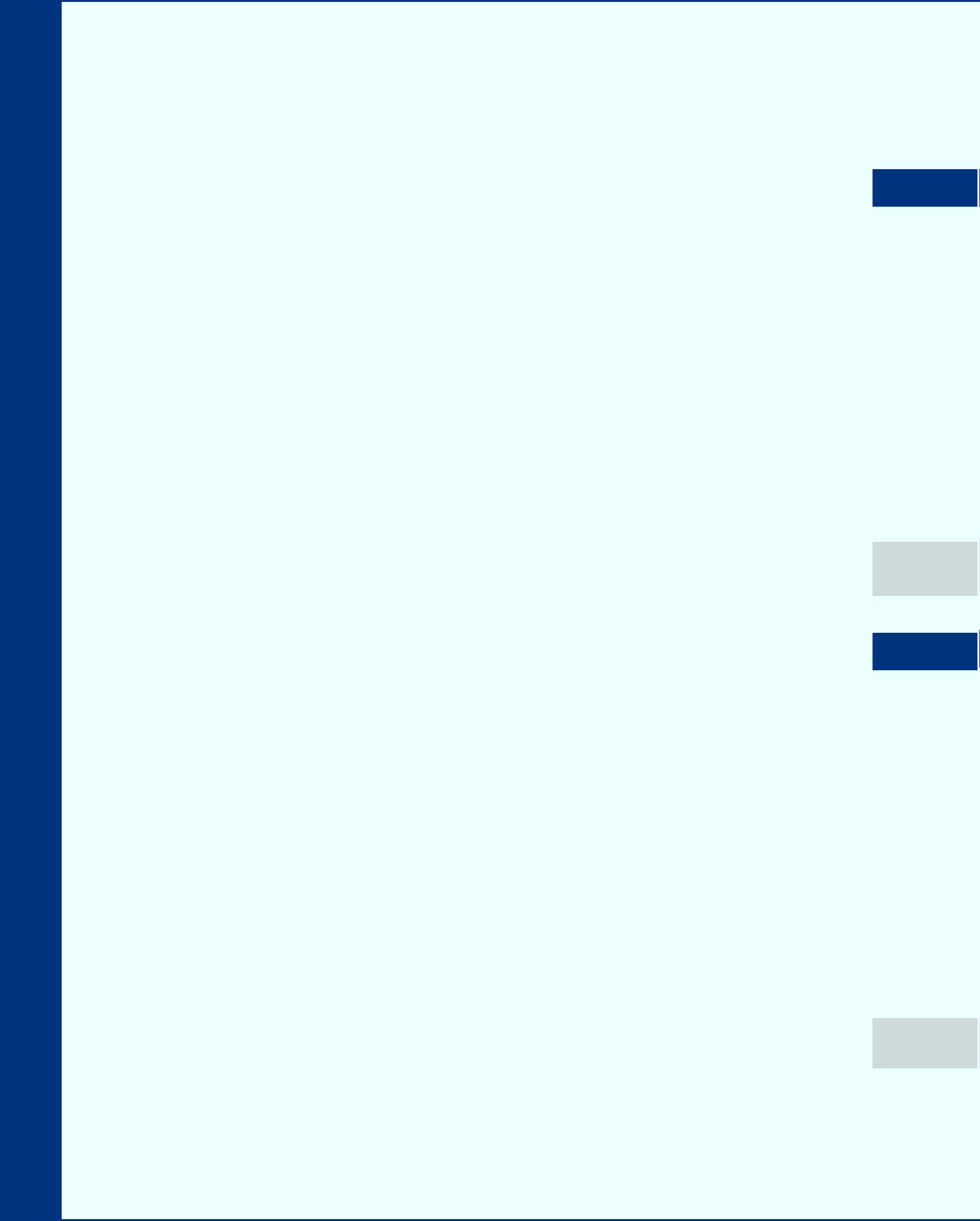 The Board shall not ignore fiscal reality and is expected to revise the budget should variable-typeTwin Falls (Main Office)1020 Washington St NTwin Falls, ID 83301      Ph:Fax: Gooding Office255 North Canyon DriveGooding, ID 83330Ph:Fax: Mini-Cassia Office485 22nd StreetHeyburn, ID 83336Ph:Fax: Bellevue Office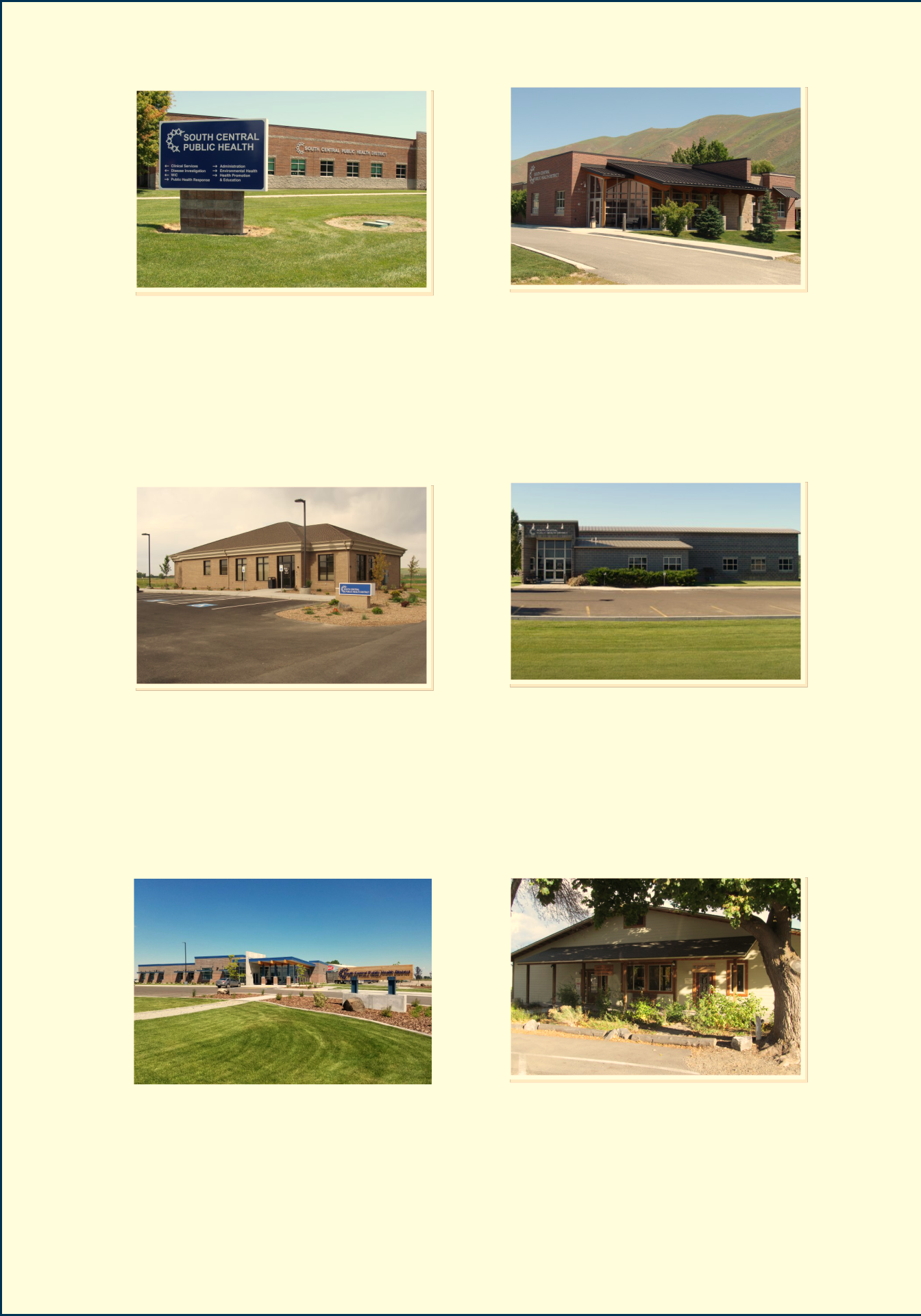 117 East Ash StreetBellevue, ID 83313	       Ph:                         Fax: Jerome Office951 East Avenue HJerome, ID 83338                 Ph:                 Fax:  Shoshone ClinicLincoln County Community Center201 South Beverly StreetShoshone, ID 83352Ph:Fax: revenues increase or decrease during the fiscal year.4	33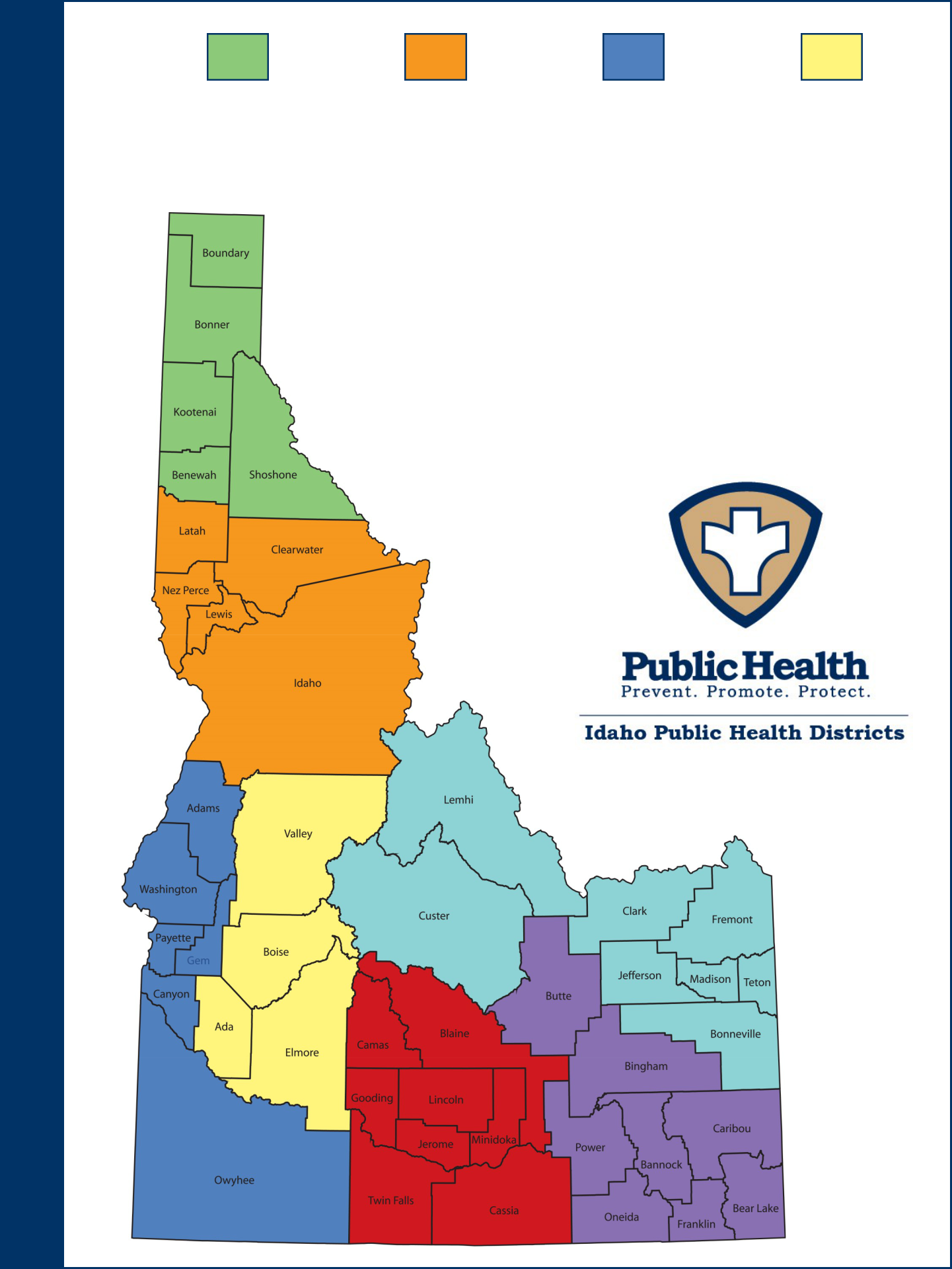 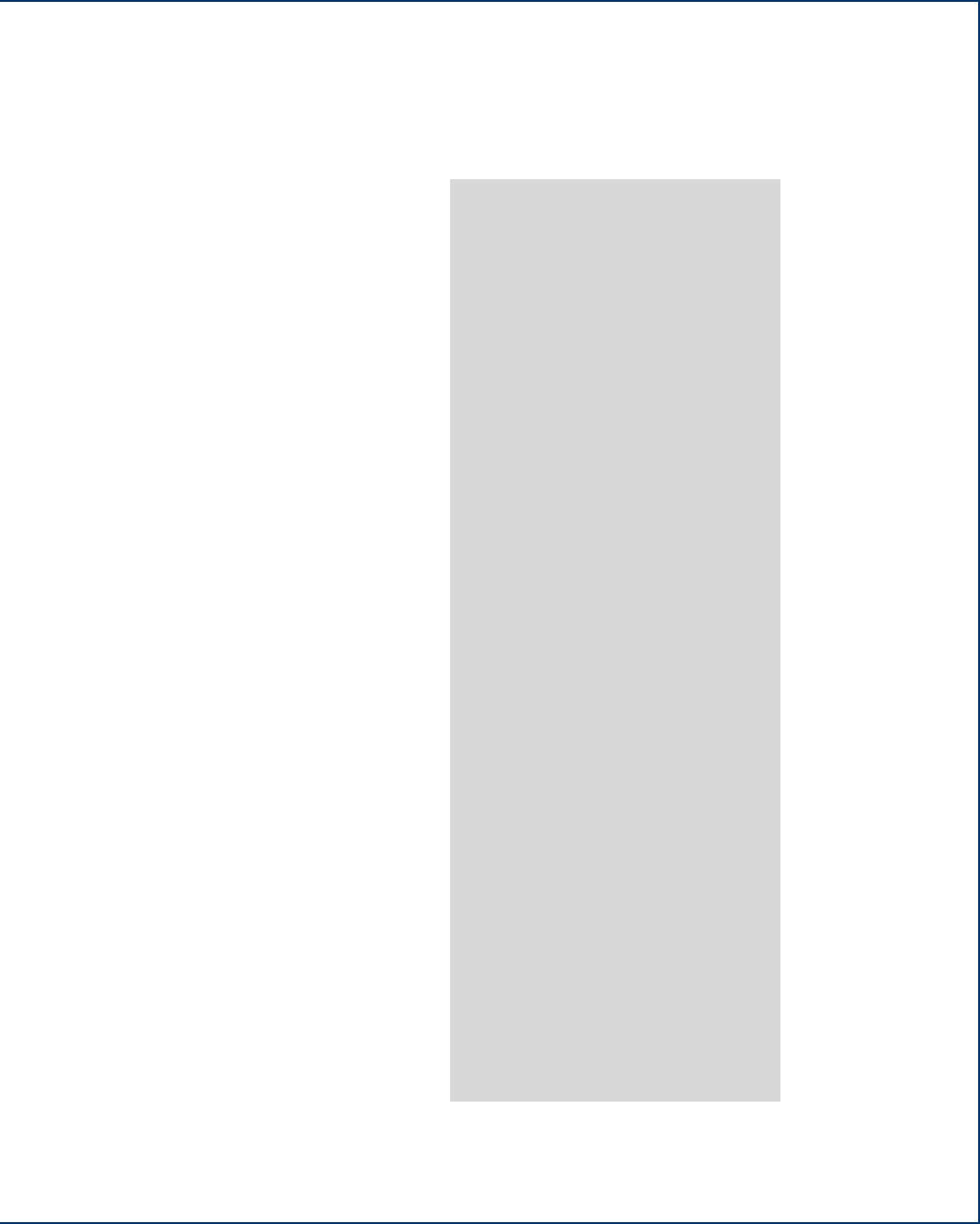 32	5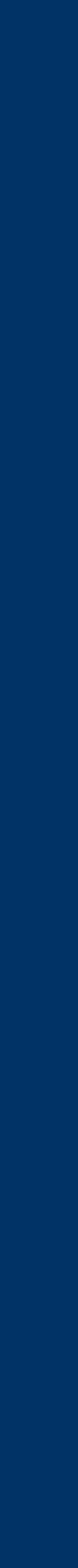 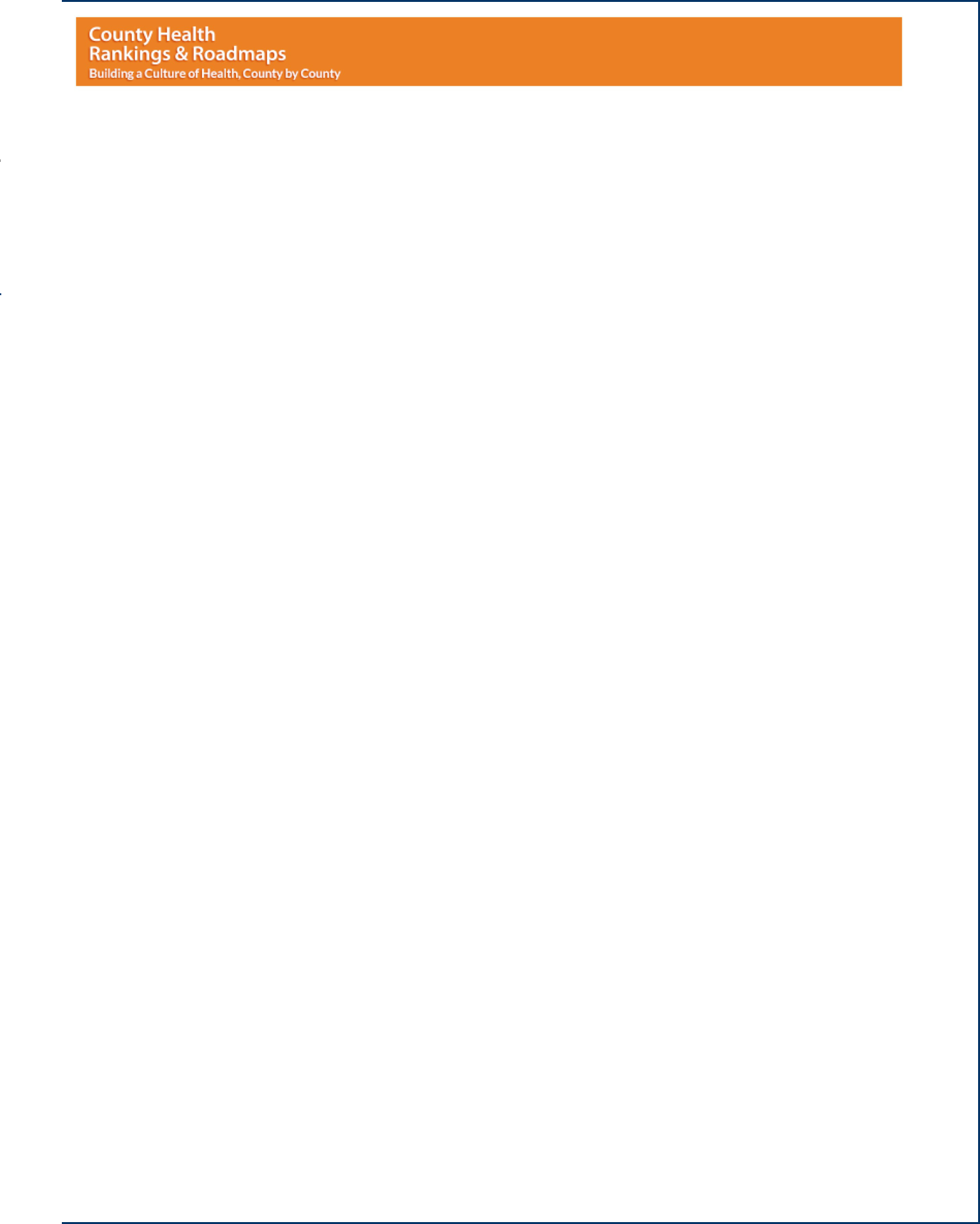 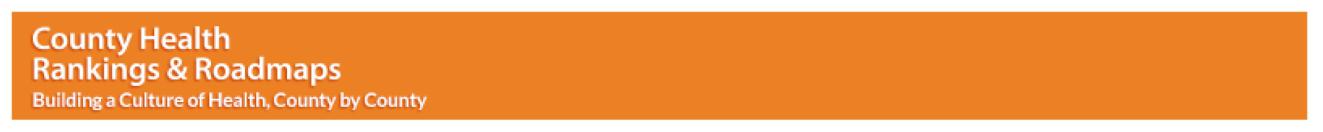 TWIN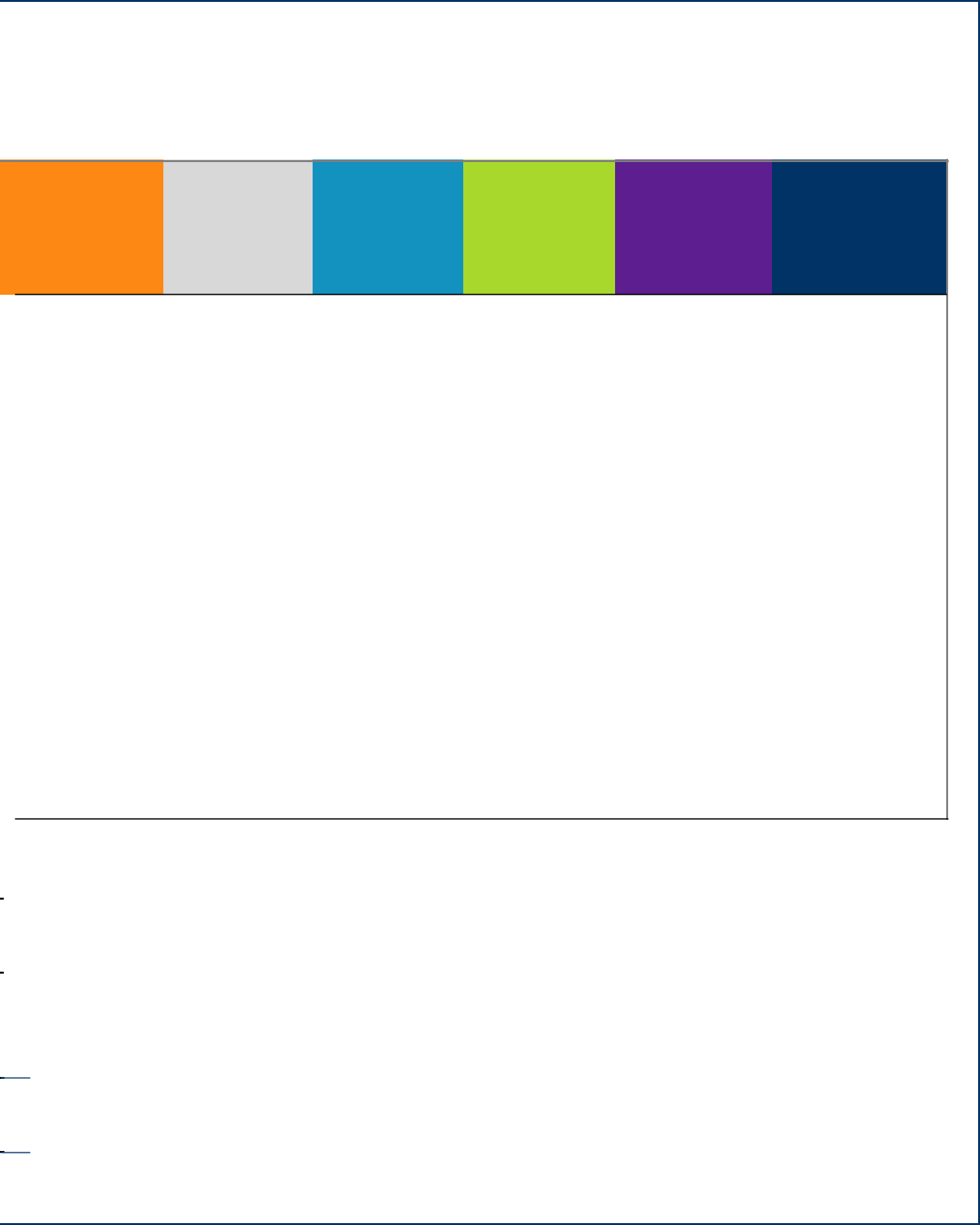 GOODING	JEROME LINCOLN MINIDOKA TOTAL FALLS30	7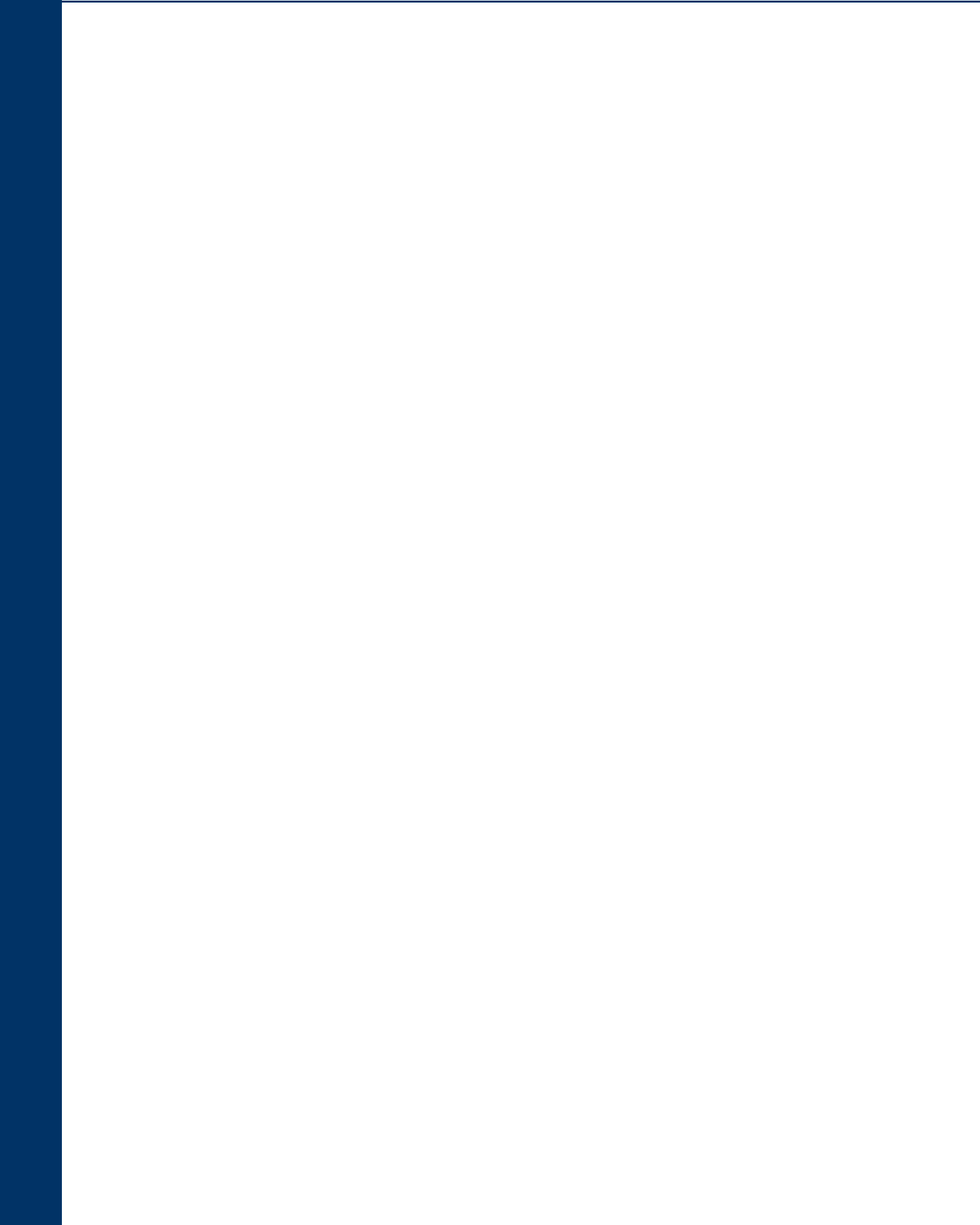 Summary of Expenditures and Revenues by PCA FY-2018Crisis Center of South Central IdahoOver the last year the Crisis Center has strived to create a warm, safe, place for individuals who are experiencing a mental health or substance abuse crisis to access help. Below are some graphs showing the number of visits, and the Counties served during the year.Every county in Region 5 has been served by the Crisis Center.Due to the location most clients served are from Twin Falls County.779 of thoseserved wereunduplicated.8	29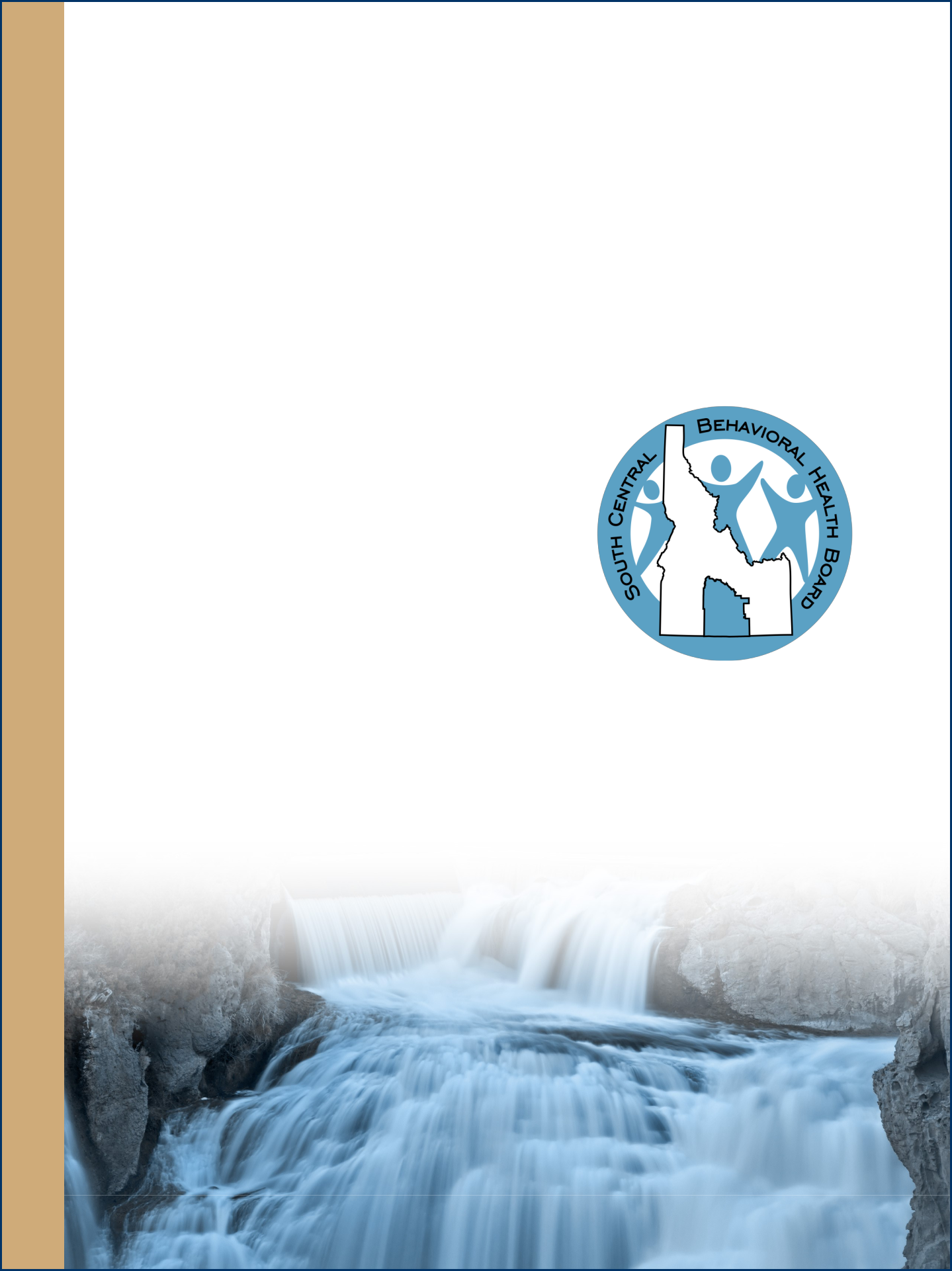 Regional Behavioral Health BoardSCPHD has a contract with the State of Idaho to support the South Central Behavioral Health Board (SCBHB) with administrative duties. Salaries and other administrative fees used to give that support are calculated and deducted from the contract monthly. At the end of FY-2016 the sum of $5,792.31 was awarded to SCBHB as “Free Funds” in accordance to policy.The Free Fund amount at the end of contract year 2017 was $34,002.91, giving SCBHB a substantial amount of money to use to fund mini-grants.With that in mind, SCBHB has worked diligently over the last few months to updated their Gaps & Needs (G&N) Analysis for the State Behavioral Health Planning Council and setting their strategic priorities for the upcoming year. With those priorities established, they are now in the position to accept applications for mini-grants, which will align with the following:a. Uber Modelsb. Voucher Modelsc. Volunteer Models3. Public Education and Outreacha. Education to School Personnel (Office Staff, Teachers, Administrators)b.  Law Enforcementc. General Publicd.  Legislators, Law Makers, CommissionersFor more information, or to apply for a mini-grant go to: 289Health Promotion (Employee Wellness)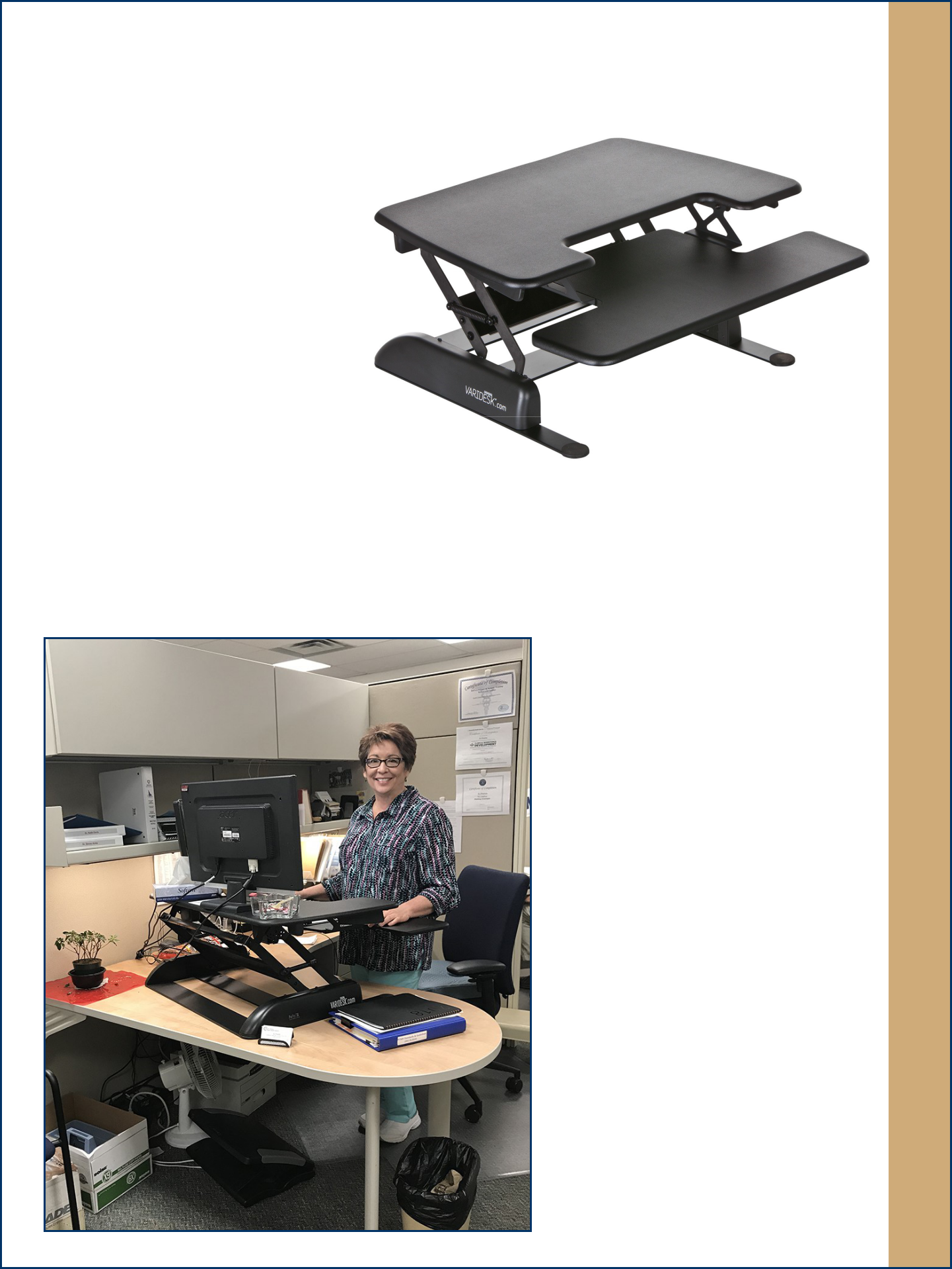 Recent research has shown the cumulative impact of sitting all day for years is associated with a range of health problems, ranging from obesity to cancer to diabetes. The average office worker spends about five to six hours sitting at a desk.It’s not enough to sit all day and visit the gym after work (or sit all day after a workout in the morning). Experts suggest the negative effects of sitting can’t be reversed by brief times of strenuous exercise. They suggest that interrupting the sitting with standing or pacing helps. Stand-updesks can help encourage staff to alternate between sitting and standing throughout the workday, and could ultimately help improve their health. Stand-up desks could also be beneficial for employees with back and neck pain. Some studies also suggest using stand-up desks can improve employee mood, morale, energy, and productivity levels.During the summer of 2017, a SCPHD survey revealed that 90% of employees were interested in a stand-up desk. In the fall of 2017, the Board of Health approved carryover funding for the Community Health Director to purchase 15 Varidesk stand-up desks. Some Health Promotion subgrants paid for desks for the health promotion staff. The stand-up desks arrived in February 2018 and employees are working together to share the desks. As more funding is available, SCPHD hopes to purchase more desks for employee use.10	27Health Heroes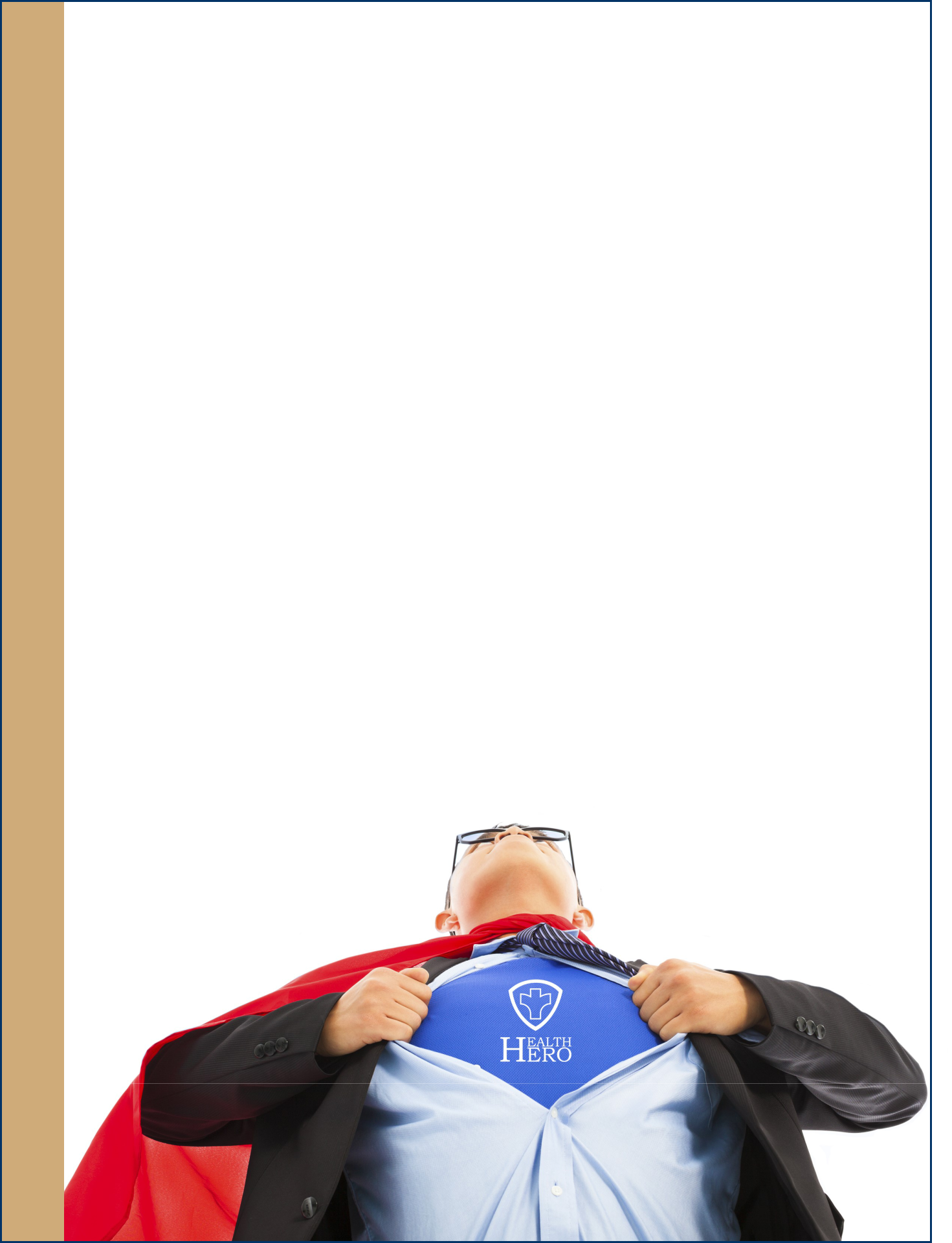 Every year SCPHD honors members of the community as their “Health Heroes”.Through this annual event, SCPHD seeks individuals or groups who have gone above and beyond the call of duty to promote health in the community by working to prevent disease, promote healthy lifestyles, and protect the health and environment of Southern Idaho citizens.This year, there are four nomination categories:Youth—17 years of age or youngerAdult Volunteer—18 years of age or olderAdult Professional—Behavioral Health Advocate, Environmental Advocate, DieticianGroup or organization—Service groups, schools, civic organizations etc.The nomination process for the 2018 “Health Heroes” award will start in March and must include a brief description explaining why the nominee deserves the Health Heroes Award. Examples of qualifying activities include, but are not limited to the following:promoting a healthy lifestyle through activities at schools, churches, and places of workactivities that help reduce suicidespromoting physical activityactivities that reduce obesitypreparing a community for a disasterdecreasing workplace injuriespromoting policies that lead to healthy outcomes.Nominees must be residents of or do business in Blaine, Camas, Cassia, Gooding, Jerome, Lincoln, Minidoka, or Twin Falls counties. Nominations forms were available March 1-April 1, 2018. All nomination forms were due by April 1, 2018.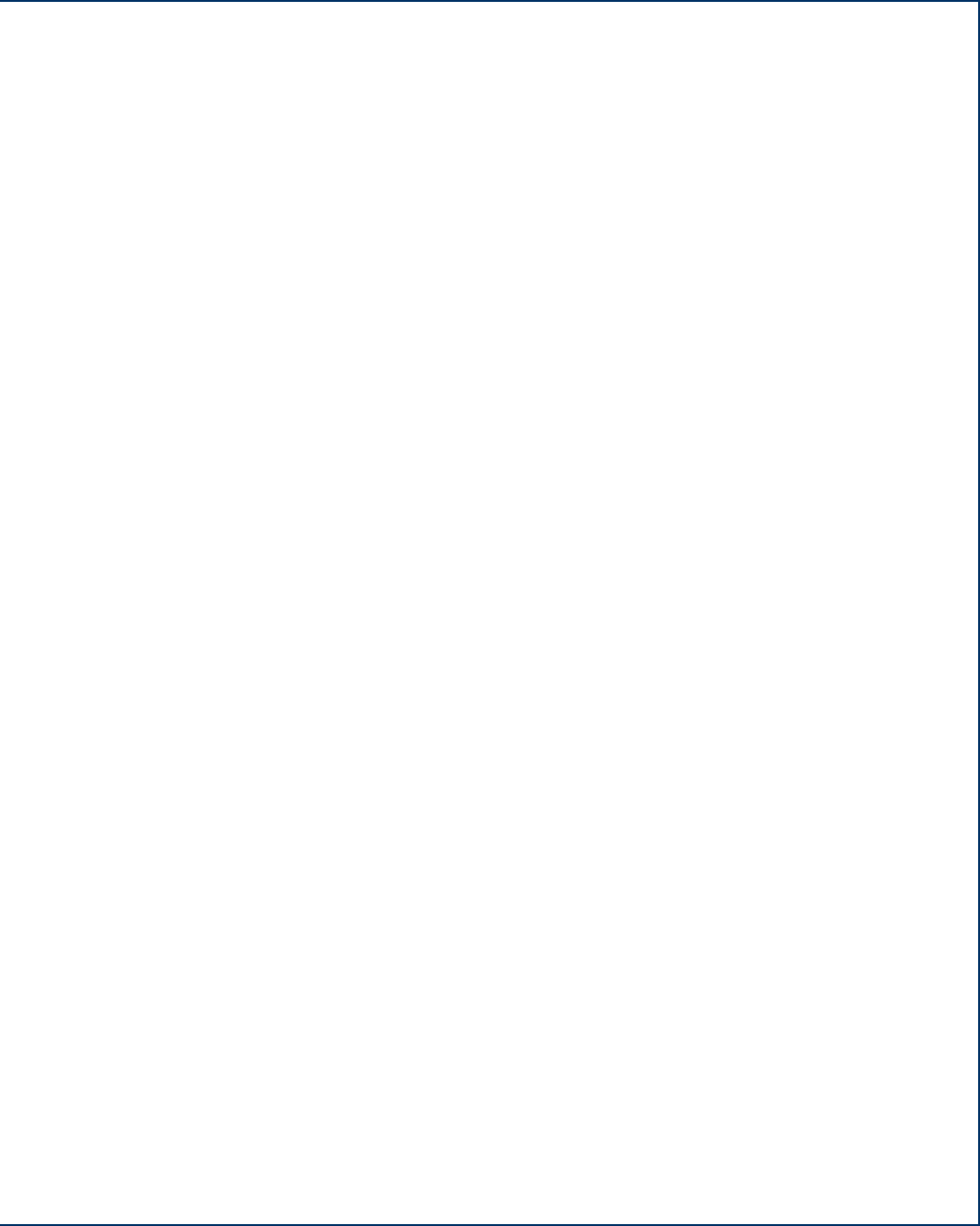 26	11DATA DICTIONARY – PROJECT COST ACCOUNTS FY-2018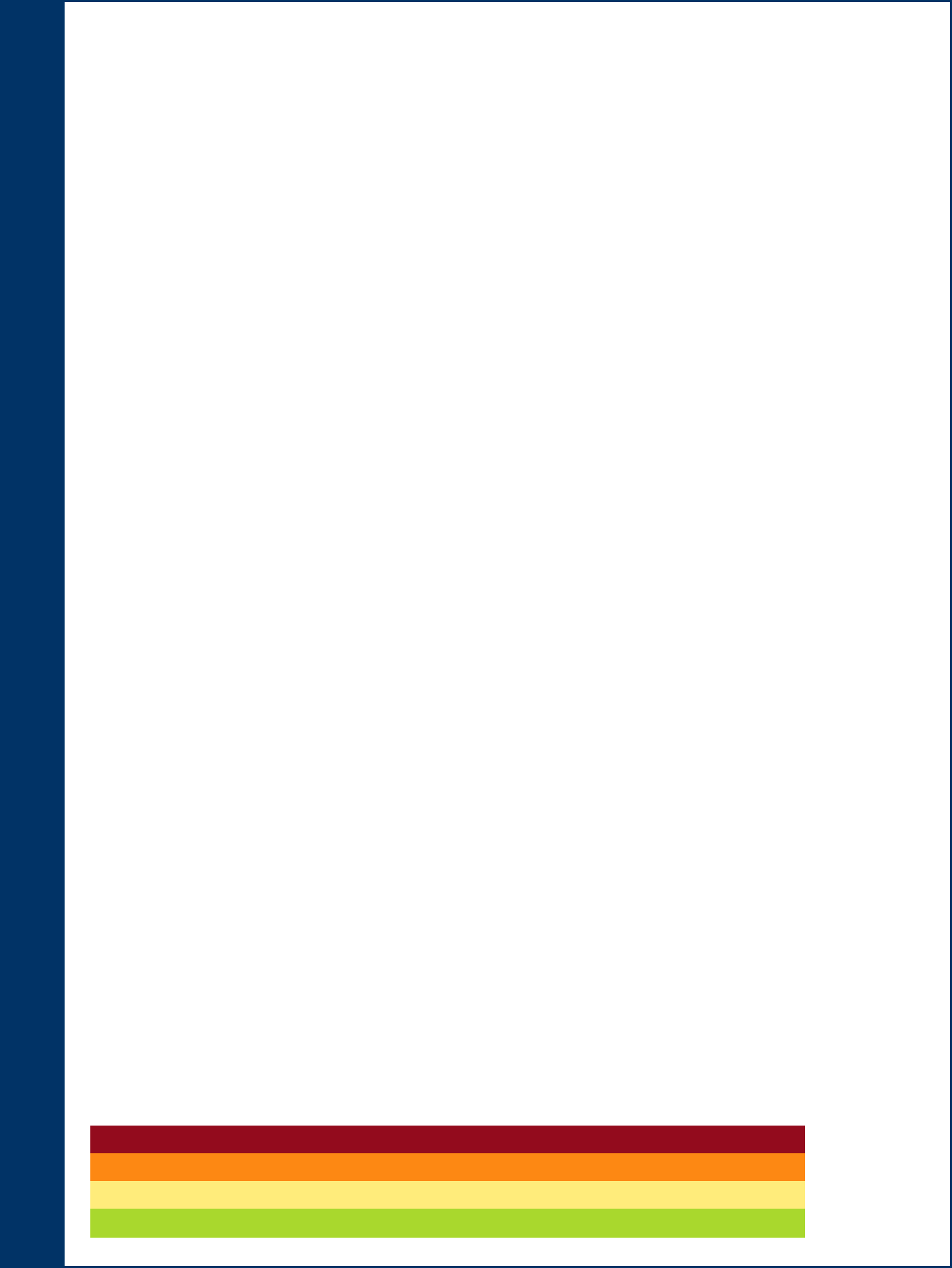 Legend:White = AdministrationRed = Category 1: Mandatory/StatutoryOrange = Category 2: Core Public HealthYellow = Category 3: Federal Contracts through IDHW/IDEQGreen = Category 4: Local Board of Health Option12Internships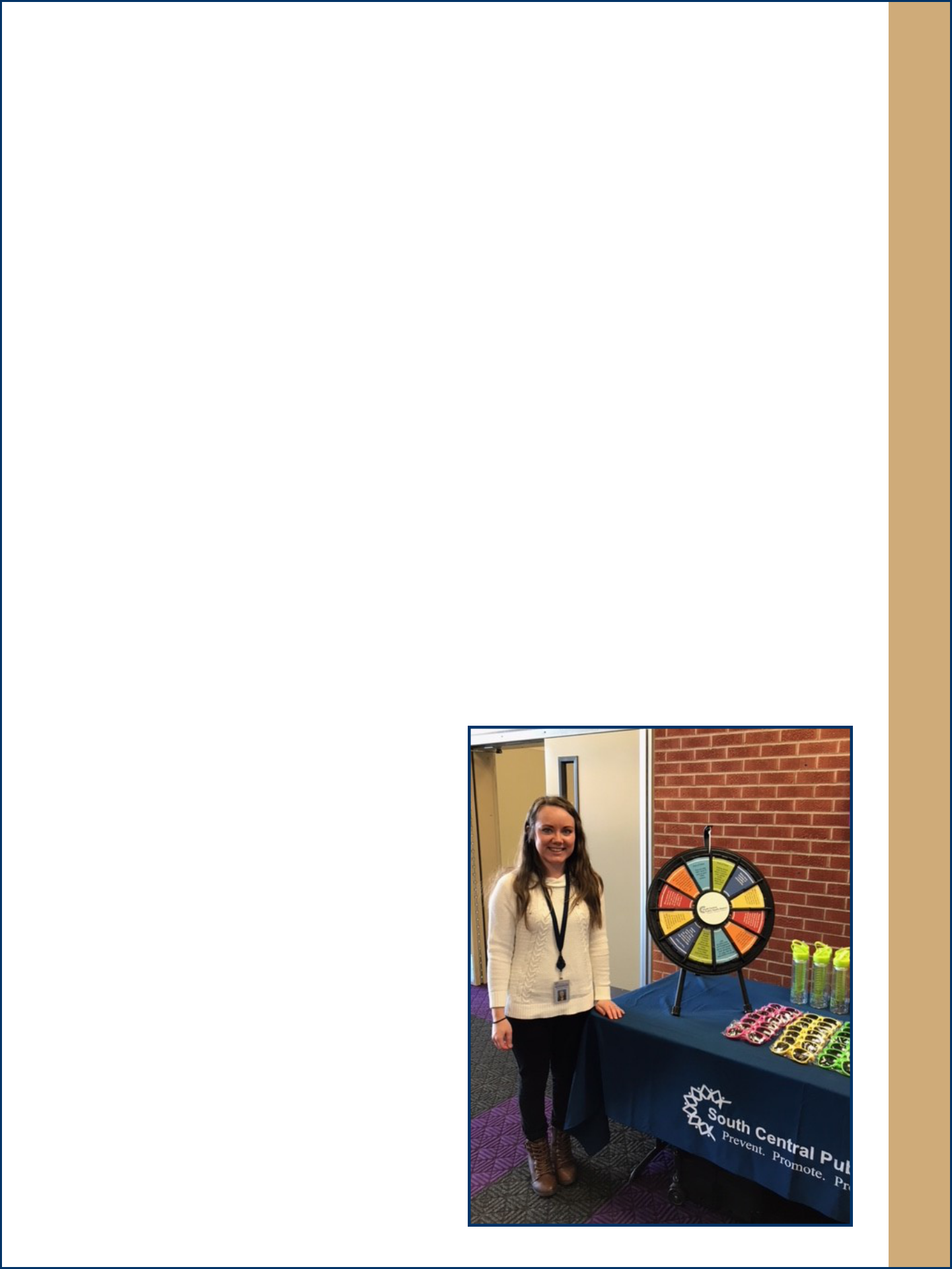 Every year, SCPHD programs work with students and interns to help further their education and give them practical, hands on experience in public health.Several local and regional colleges and universities use SCPHD nurses to provide their students with public health experience. Most of the students come from CSI, but Lewis and Clark, BYU Idaho, Boise State, Idaho State, and Western Governor’s Universities have placed students at our agency.The nursing staff at SCPHD are proud and honored to be able to share their knowledge and skills with an average of 100 nursing students each year. SCPHD partners with the College of Southern Idaho to give each RN student nurse at least one day at the health department. These students are exposed to a variety of the programs, including immunizations, refugee health, epidemiology, and home visitation. In addition, SCPHD works with all other in-state colleges and universities to provide the necessary public health clinical hours needed for those students obtaining their bachelors or masters degrees. SCPHD also provides clinical hours for nurses in online programs if proper agreements are in place and has allowed local high school seniors who need hours for their senior projects the opportunity to job shadow and complete service projects that benefit District.The Community Health division has been fortunate enough to have two health education interns from BYU-Idaho in the last year. The first intern worked in the fall of 2017, the second one in the winter of 2018, both focusing on Physical Activity and Nutrition, Adolescent Pregnancy Prevention, and Fit and Fall Proof, under the supervision of Adria Masoner, Health Education Specialist, Sr. each intern completed 200 hours of work at SCPHD. Their main goal is to learn how to implement health education in a public health setting.WIC typically has two interns per school year (one in the fall semester, one in spring semester). Those interns complete 120 hours of work in three weeks, under the supervision of Cynthia Holly-Rausch, RD. They help write newsletter articles and education guidelines for classes/ individual education. They also update WIC referral lists and participate in outreach and meeting presentations. Their main goal is to learn how to educate clients in a community setting as a dietitian.Working in partnership with these learning institutions provides an opportunity to increase the visibility of public health to the health professionals of the future. It also allows us to partner with some of the institutions, like CSI, to provide staffing for mass clinics during emergencies. Working with students allows our agency to recruit potential employees for future open positions as well.Stephanie Gines, Health Education Intern25Jerome Office Upgrades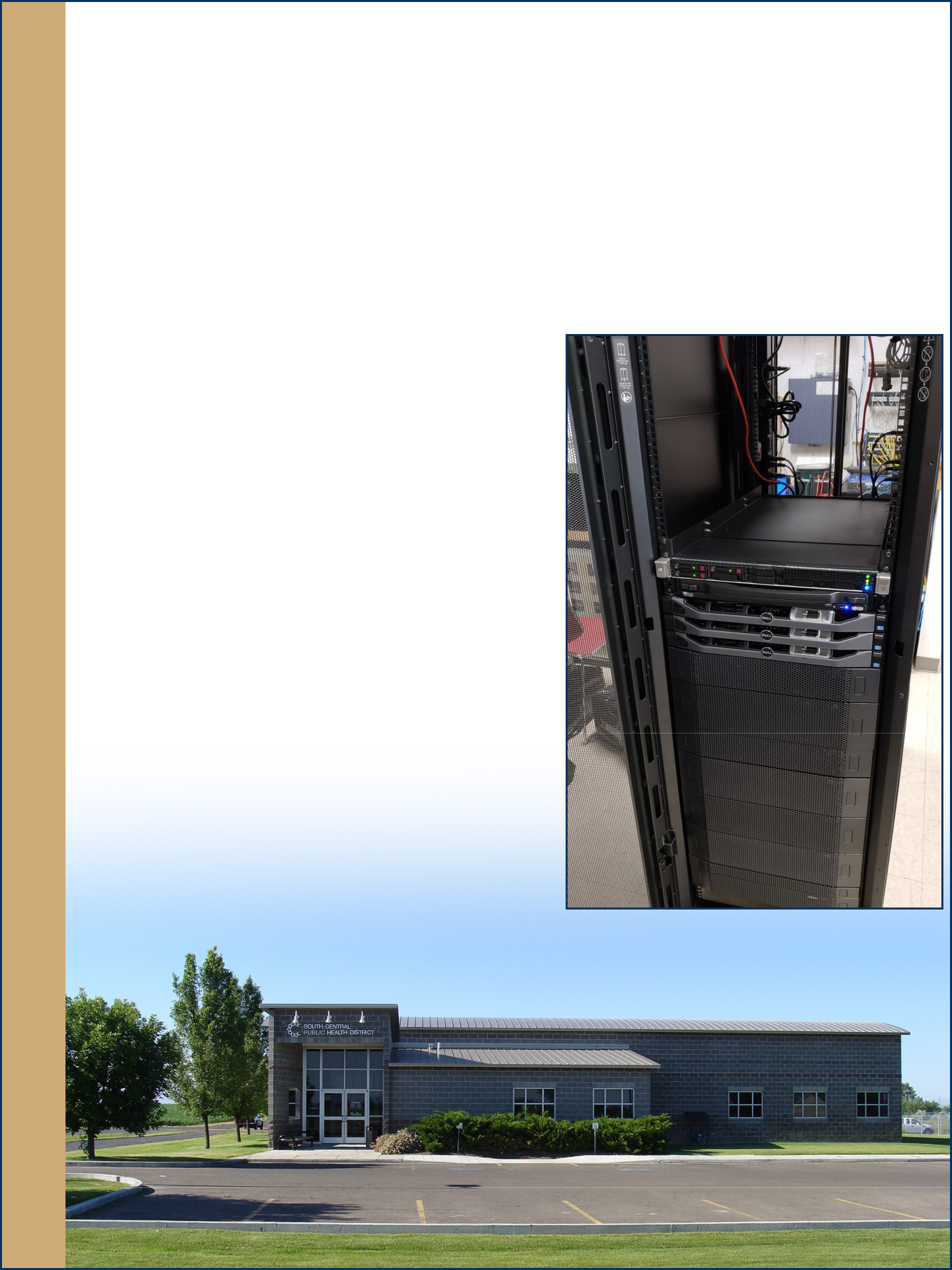 In 2017, upgrades were made to the Jerome facility so it could act as an emergency network backup in the case of a computer system failure in the main Twin Falls facility. Power and data systems were both improved to accommodate the new backup system.At the Jerome building an Eaton Uninterruptable Power Supply System (UPS) installation was completed in December 2017. The equipment provides clean filtered electrical power in support of the secondary datacenter equipment recently installed. The UPS has enough capacity to support the uninterrupted operation of servers during a utility interruption while emergency power generation is initialized.A redundant datacenter is being configured at the Jerome center to provide better uptime in case of an outage at the Twin Falls center. We have purchased a new APC rack to hold the equipment needed to perform this redundancy. The other equipment includes three Dell servers that will connect via fibre channel to an EMC SAN, which will hold the data and virtual servers. A new Juniper POE+ gigabit switch will be installed to improve the network communications.2413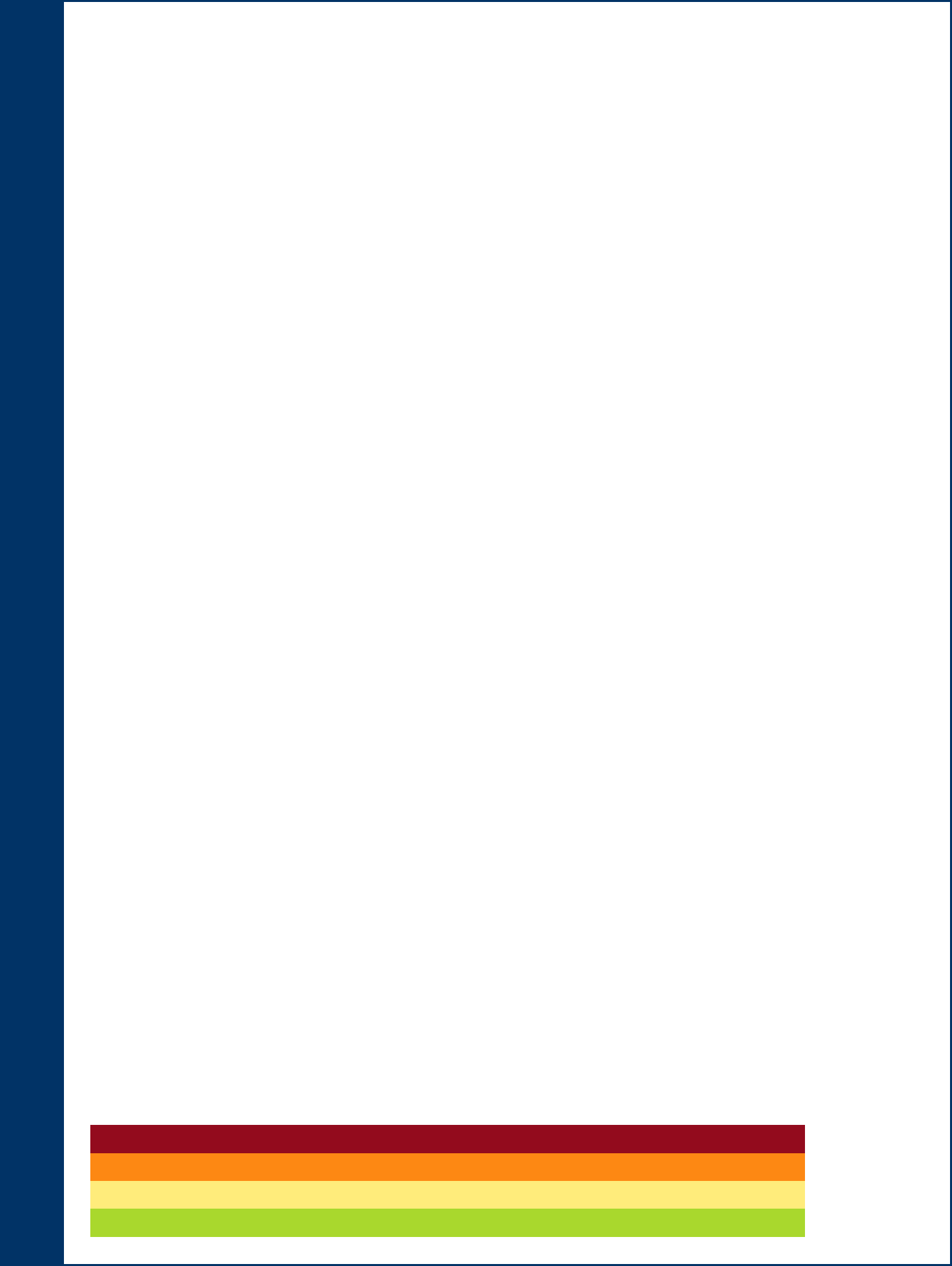 Legend:White = AdministrationRed = Category 1: Mandatory/StatutoryOrange = Category 2: Core Public HealthYellow = Category 3: Federal Contracts through IDHW/IDEQGreen = Category 4: Local Board of Health Option14Public Health Preparedness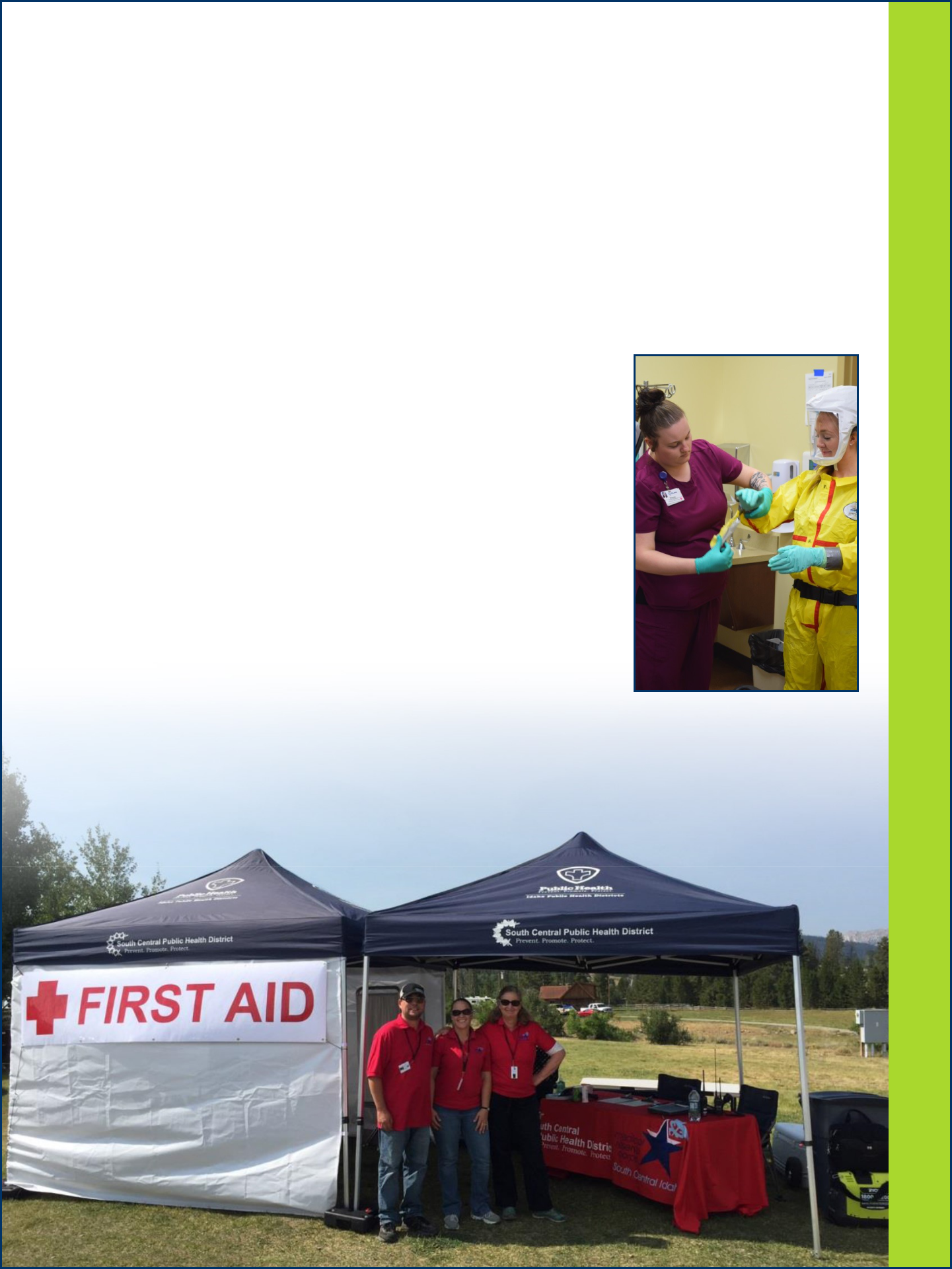 The Public Health Preparedness Program (PHP) at SCPHD is charged with increasing health system capacities to respond to acts of bioterrorism, infectious disease outbreaks, and other public health threats and emergencies.Over the past year, PHP has been involved in several training and exercise opportunities throughout the district. These activities ranged from an Ebola functional exercise to an actual deployment of Medical Reserve Corp (MRC) volunteers during the total solar eclipse. SCPHD endeavors to support the emergency response to any and all hazards where our expertise will aid the communities we serve.2017-2018 HighlightsMedical Shelter Training and Exercise – March 2017Conducted training and exercise with Jerome County and the American Red Cross to test the activation process for opening and operating a 25 bed medical shelter.Ebola Functional Exercise – April 2017Developed, planned, and facilitated an exercise with Cassia Regional Hospital, Minidoka Memorial Hospital, St. Luke’s Jerome, St. Luke’s Magic Valley, and St. Luke’s Wood River.The exercise focused on multi-agency emergency operations, information sharing, and coordination to respond to a patient with Ebola-like symptoms.Total Solar Eclipse Event Planning and MRC Deployment – June and August 2017Deployed MRC volunteers to Blaine County to staff first aid stations at Smiley Creek Lodge and Festival Meadows in Sun Valley.23Environmental Health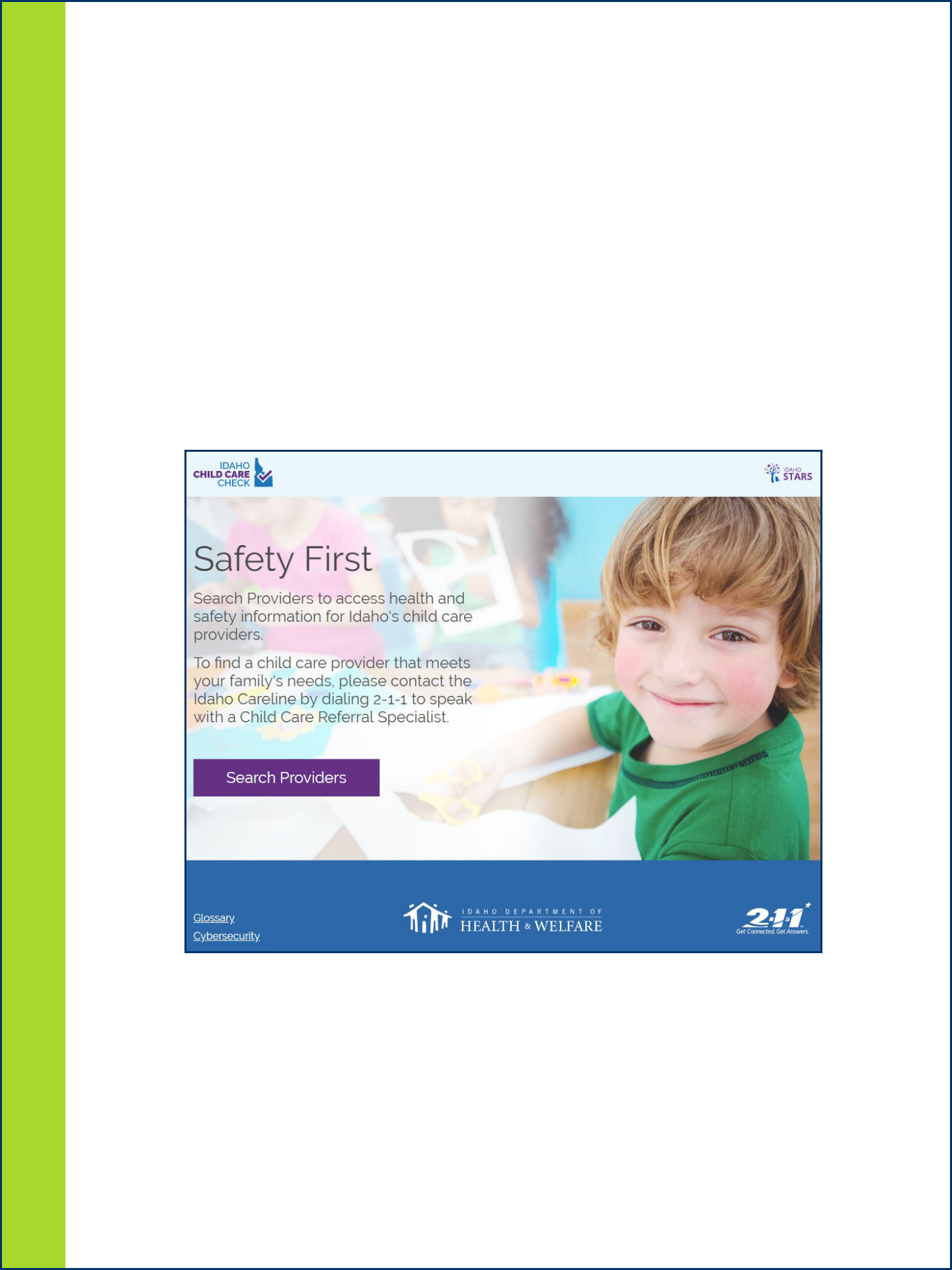 Food EstablishmentsOn July 1 of this year, the Certified Food Protection Manager provision in the Idaho Food Code will take effect. This section of the rule added an additional requirement, above the existing demonstration of knowledge, to all establishments which are regulated by the Idaho Food Code.Regulated establishments now must have on staff a manager, or other employee with similar authorities, who has passed a course which has been approved by the Conference for Food Protection Standards for Accreditation of Food Protection Manager Certification Programs.However, there is a provision in the Food Code to allow for a variance from this requirement for minimal-risk facilities, such as convenience stores that only sell pre-packaged foods. SCPHD has been working with the Department of Health and Welfare and the other six health districts to ensure that this variance process is in place prior to the July 1 deadline.Childcare InspectionsWe are also happy to announce the launch of a state-wide online database of childcare inspection results, available at  SCPHD has provided an online searchable database of childcare inspection reports for more than five years, but it only covers the childcare facilities within our district, and we have had a hard time publicizing it. Now, with the introduction of the state-wide database, parents will have one location to get information, no matter where they go in the state, and, with all of the health districts, Health and Welfare, and 211 helping to spread information about the website, we hope that more parents will learn about, and use, this tool to help them pick quality childcare.As new inspections are conducted they will be added to the new database, so it will take some time before all facilities have results available.2215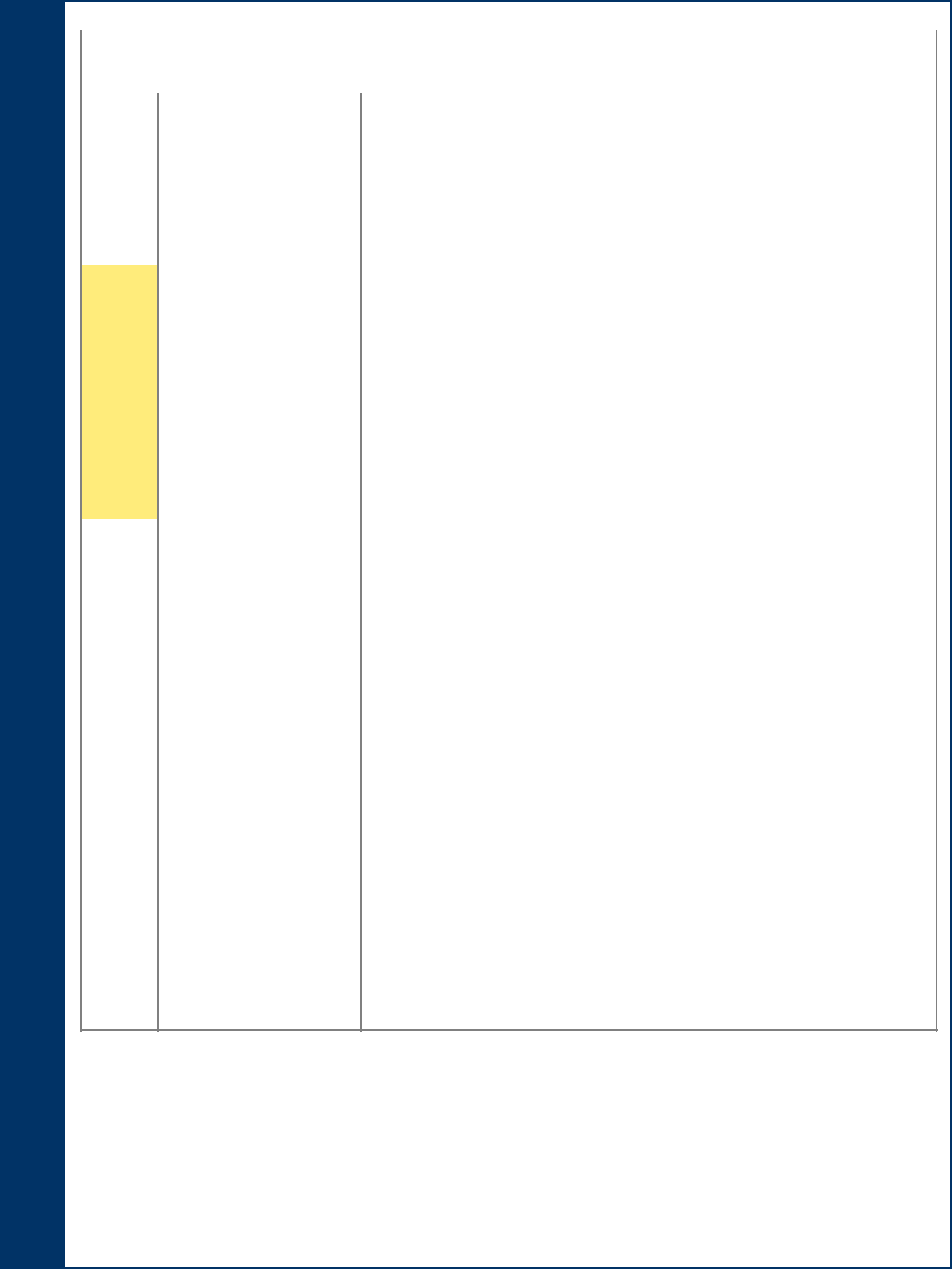 Idaho Prescription Drug Overdose Prevention Program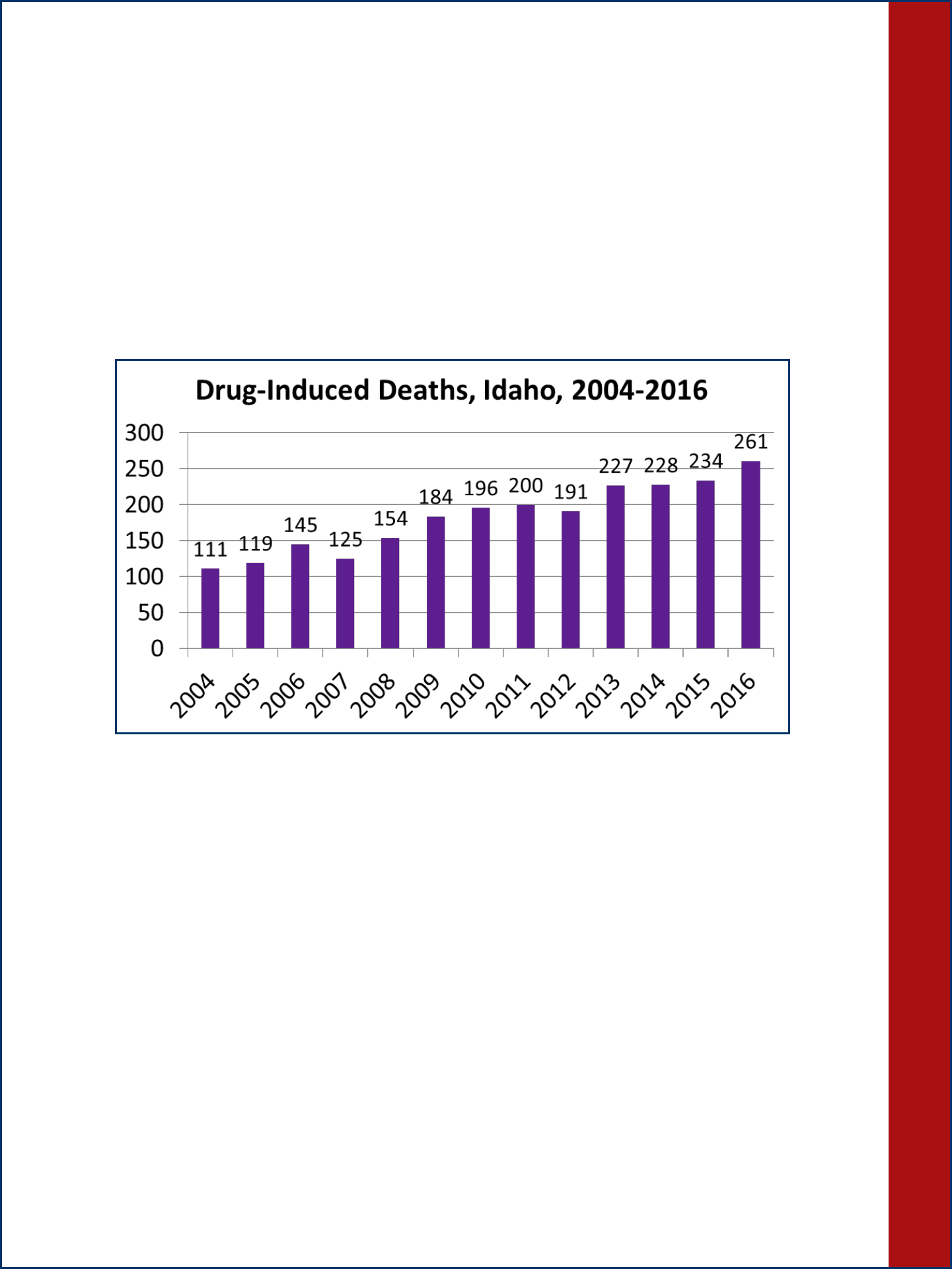 The subgrant awarded from Idaho Department of Health and Welfare in December 2016 for prescription drug overdose prevention is continuing. The funding from Centers for Disease Control and Prevention allows the Idaho Public Health Districts to provide education to physicians and other healthcare providers about prescription drug misuse and overdose, and new naloxone regulations. During the last fiscal year, SCPHD provided education to 10 prescriber’s offices, and two Physician Champions presented to over 90 prescribers throughout District 5.Number of drug-induced deaths by county ofresidence: Idaho residents, 2014-2016.*Numbers may not be reliable due to lack of all suspected drug-induced deaths appropriately reported on death certificates.According to Idaho data, in 2016, drug-induced deaths reached at least 261 Idaho residents. This was approximately 2% of total deaths. Drug overdoses accounted for more than 93% of drug-induced deaths. According to the Opioid Needs Assessment prepared by the Idaho Department of Health and Welfare, October 2017, there were 466 drug-overdose deaths in Idaho with opioid drug(s) specified on the death certificate from 2012-2016. The number of drug-induced deaths are under-reported throughout the state, so the number of true opioid-involved overdose deaths is likely higher than what is reported on death certificates.1621Fit and Fall Proof™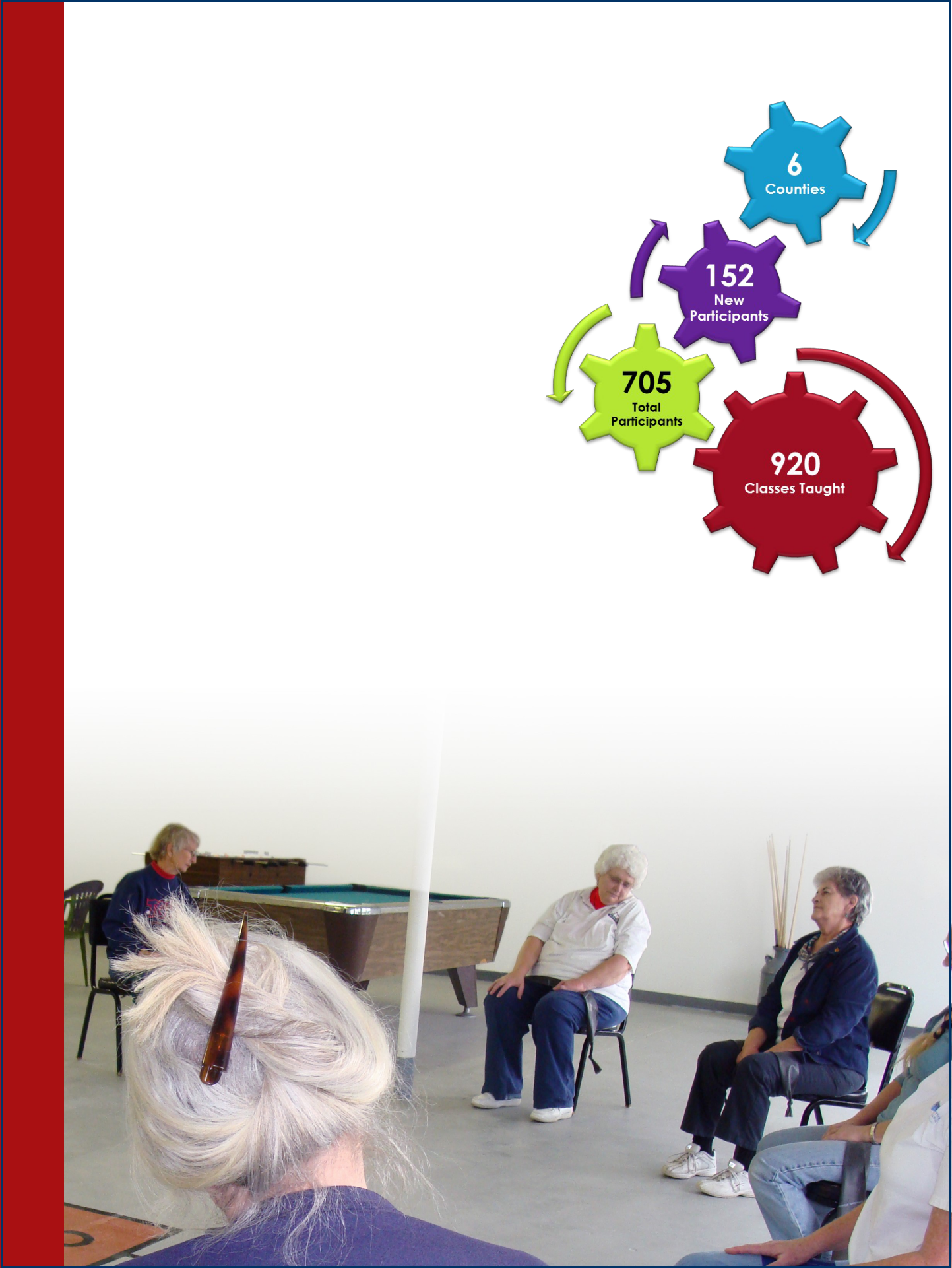 Each year, one in three adults over the age of 65 falls. In 2015-16, Idaho Emergency Medical Services (EMS) calls responding to falls for individuals 65 years of age or older was up 26% from 2014-2015. When an older adult falls, it can create a domino effect on their health. They may suffer a severe injury, such as a hipfracture, resulting in lost mobility and subsequent loss ofindependence.Developed in Idaho in 2004, and implemented inthe state. This is due in no small part to our faithful class leaders, many of whom have been volunteering since 2005!Over the last two years, SCPHD has been working with five local healthcare providers (mainly physical therapists) to refer their patients to an FFP class in their area. This spring SCPHD will also begin working with Home Health agencies to do in-home falls safety checks for some of our older citizens.20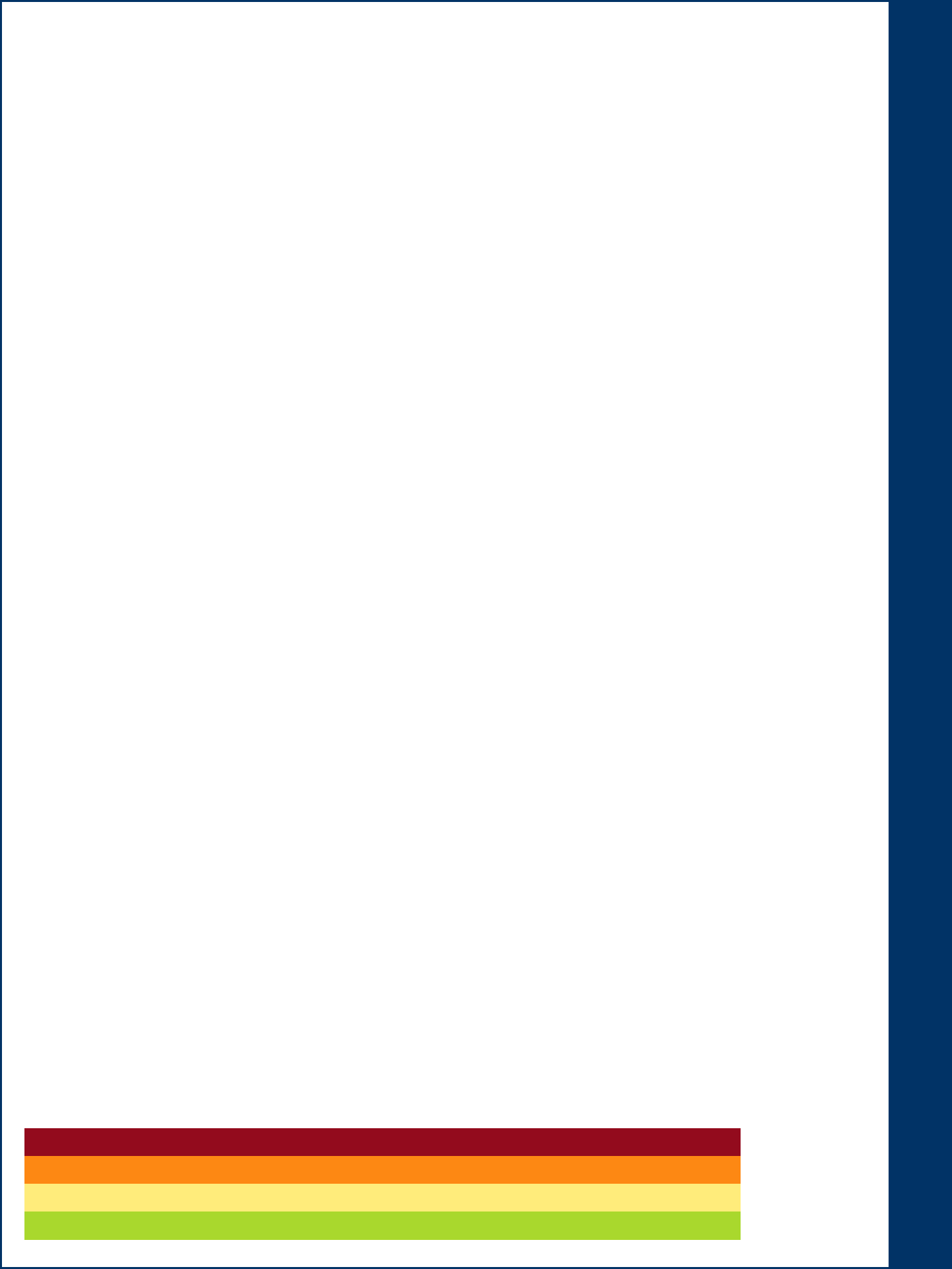 Legend:White = AdministrationRed = Category 1: Mandatory/StatutoryOrange = Category 2: Core Public HealthYellow = Category 3: Federal Contracts through IDHW/IDEQGreen = Category 4: Local Board of Health Option17Influenza and Pertussis 20XX-20XX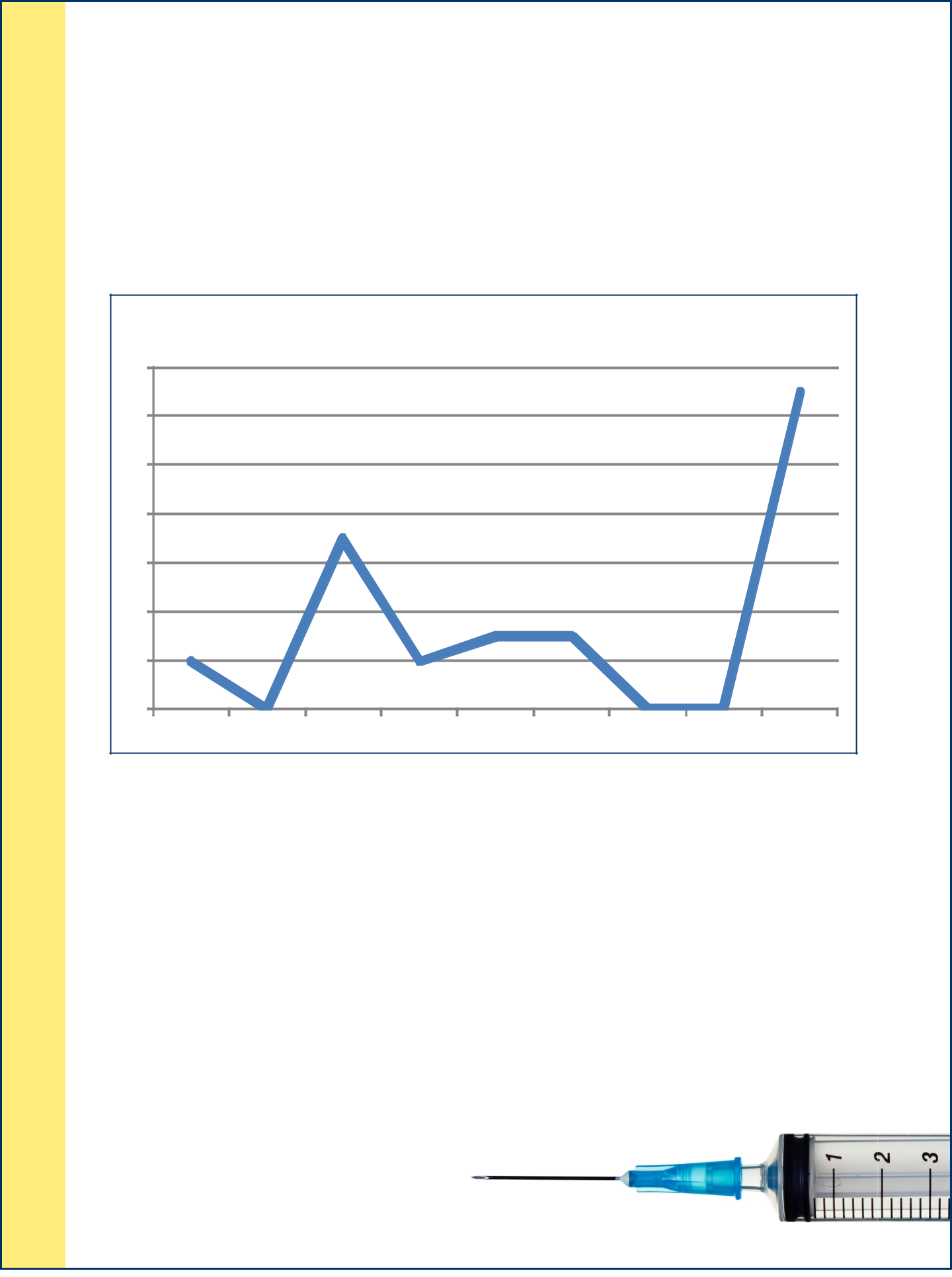 During the 2017-2018 influenza season, SCPHD began receiving reports of pertussis cases. Since both diseases produce a cough illness, diagnosing and preventing further spread became challenging. The current influenza season saw the highest number of cases during the first week of January. As of February 5, 2018, seven influenza-related deaths had occurred. Since January 1, 2018, 13 cases of pertussis have been reported in our district. All of these cases were school-aged children. The following shows the reported cases in our district each year since 2010.* Cases reported as of February 5, 2018The only way to confirm the diagnosis of either disease requires laboratory testing. Influenza is characterized by sudden onset of muscle aches, tiredness, fever, and cough. Pertussis begins with cold-like symptoms followed by a cough. This cough may be severe, with vomiting or difficulty breathing after cough episodes. Infants under 1 year of age are most at risk of severe complications or death from Pertussis. Since symptoms may only include a continued cough, many cases of Pertussis go undiagnosed. This allows the disease to spread through a community and makes control difficult.SCPHD staff investigate each reported case of Pertussis. Control measures include identifying close contacts that may need medication to prevent the disease; educating the public by sending letters to parents of children in a school with Pertussis cases; andmedia interviews and health messages for healthcare providers. Providing one dose of Pertussis-containing vaccine to adults is an important toolin reducing the spread of Pertussis, especially in families with infants.18Human Papilloma Virus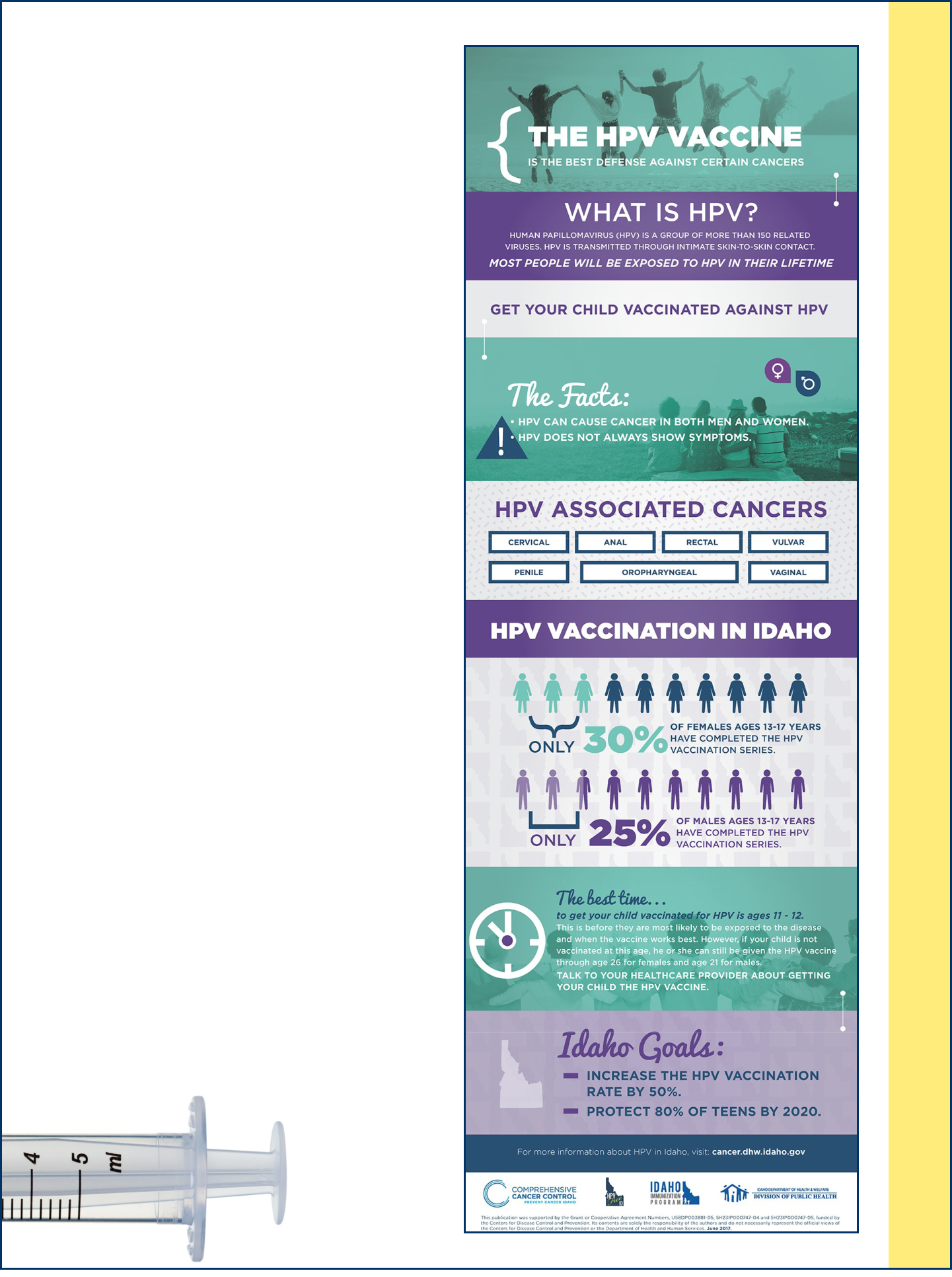 According to the Centers for Disease Control and Prevention (CDC), every year in the United States, 31,000 women and men are diagnosed with a cancer caused by Human Papilloma Virus (HPV) infection. Cervical cancer accounts for 1 in 3 cancers caused by HPV infection. While there is screening for cervical cancer, there is no routine screening for the other 20,000 cancers caused by HPV infections each year in the United States. Often these cancers—such as cancers of the back of the throat (oropharynx) and cancers of the anus/rectum—aren't detected until later stages when they are difficult to treat. Most of these cancers could be prevented by HPV vaccination.HPV vaccine is usually administered starting at age 11-12. If the vaccine series is started by age 14, two doses are needed. If the series is started after age 14, three doses are needed. HPV vaccine is provided to all Vaccines For Children (VFC) providers at no cost. An administration fee is the only cost to the patient.SCPHD offers HPV vaccine through clinics in each of our district offices. Idaho Administrative Rules, require children, entering the 7th grade, to have one dose of Tdap and meningococcal vaccines. Since 7th grade is the target age for HPV vaccine, it is beneficial to offer this vaccine with the other required vaccines. To address this requirement, staff travel to several schools to provide vaccines to students entering 7th grade. Schools and parents have responded favorably to having an immunization clinic during registration. SCPHD has provided clinics in 6 different schools and are evaluating other school sites.19Mission and AdministrationBlaineJeromeJeromeJeromeBlaineJeromeJeromeJeromeCountyCountyCountyCountyCamasLincolnCamasLincolnCamasLincolnCountyCountyCountyCountyCassiaMinidokaMinidokaMinidokaCassiaMinidokaMinidokaMinidokaCountyCountyCountyCountyGoodingTwin FallsGoodingTwin FallsGoodingTwin FallsCountyCountyCountyCounty235353535NotesLinda F. MontgomeryCharles RitterRobert KunauChairVice-ChairTrustee/ Ex Counsel MemberJerome CountyLincoln CountyCassia County(Commissioner)NotesBoard of HealthFY-2019 Budget ProposalAPPROVEDFY-2018 BUDGETFY-2018 BUDGETESTIMATED EXPENDITURESBY CLASSIFICATIONPersonnel costs$4,901,361Operating expenses1,429,939Sub-grantee payments1,443,000Capital outlay-- general224,570Capital outlay-- building259,900TOTAL ESTIMATED EXPENDITURES$8,258,770ESTIMATED INCOMECounty funds$1,184,644State general fund1,204,400State millennium fund91,400Contracts4,465,756Fees/insurance and1,024,700miscellaneousReserve draw287,870TOTAL ESTIMATED INCOME$8,258,770SCPHD OfficesIdaho Public Health DistrictsPanhandle HealthPublic Health—Public Health—Public Health—Southwest DistrictSouthwest DistrictSouthwest DistrictCentral DistrictCentral DistrictCentral DistrictDistrictIdaho North CentralIdaho North CentralIdaho North CentralHealthHealthHealth DepartmentHealth DepartmentHealth DepartmentDistrictDistrictSouth CentralSoutheastern IdahoEastern IdahoPublic HealthPublic HealthPublic HealthDistrictDistrictPROPOSEDCHANGE -- FY-2018BUDGETPROPOSED TO FY-19 FINAL$4,853,371(47,990)(47,990)-0.98%1,341,129(88,810)(88,810)-6.21%1,517,79574,79574,7955.18%101,721(122,849)(122,849)-54.70%65,200(194,700)(194,700)-74.91%$7,879,216$7,879,216(379,554)-4.60%$1,220,18135,49435,4943.00%1,209,4005,0005,0000.42%91,400--0.00%4,400,065(65,648)(65,648)-1.47%958,170(66,530)(66,530)-6.49%-(287,870)(287,870)-100.00%$7,879,216(379,554)-4.60%FY-2019 Budget ProposalCounty Contribution: FY-2019County Contribution: FY-2019County Contribution: FY-2019County Contribution: FY-2019County Contribution: FY-2019County Contribution: FY-2019County Contribution: FY-2019County Contribution: FY-2019with 3% Increasewith 3% Increasewith 3% IncreaseIdahoBlaineCamasCassiaGoodingJeromeLincolnMinidokaTwin FallsIdahoBlaineCamasCassiaGoodingJeromeLincolnMinidokaTwin FallsLength of LifeFY-2019FY-2019Premature age-adjusted mortality307201NR390405367274320350AMOUNTSInfant mortality5NRNR7NR10NRNR4AMOUNTSBLAINECAMASCASSIAAMOUNTSBLAINECAMASCASSIAChild mortality49.7NRNR75.8105.7123.8NR55.440.9WITH ?%BLAINECAMASCASSIAChild mortality49.7NRNR75.8105.7123.8NR55.440.9WITH ?%WITH ?%Quality of LifeINCREASEQuality of LifeINCREASEFrequent physical distress11%10%13%11%12%12%13%12%11%Frequent mental distress11%11%13%12%12%12%12%12%12%EST.22,0241,10223,664Diabetes9%6%10%9%10%8%8%11%9%EST.22,0241,10223,664EST.22,0241,10223,664HIV prevalence7923NRNR8234NRNR35CountyPOPULATION+22,0241,10223,664HIV prevalence7923NRNR8234NRNR35CountyPOPULATION+CountyPOPULATION+Health BehaviorsCountyVALUE++Health BehaviorsCountyPROPORTION0.11200.00560.1203PROPORTION0.11200.00560.1203Food insecurity14%10%15%10%11%10%10%9%13%Limited access to healthy foods7%8%55%12%1%12%45%8%3%Limited access to healthy foods7%8%55%12%1%12%45%8%3%Drug overdose deaths14NRNRNRNRNRNRNR16MARKET9,445,929,066130,797,6271,442,845,425Drug overdose deaths-modeled15.25.05.05.07.06.06.09.07.09,445,929,066130,797,6271,442,845,425Motor vehicle crash deaths139NR262521332318PROPORTION0.45910.00640.0701Insufficient sleep29%26%29%29%31%31%31%29%28%HealthPROPORTION0.45910.00640.0701HealthPROPORTION0.45910.00640.0701Clinical CareUninsured adults16%19%25%24%28%27%24%25%19%Uninsured children6%11%15%9%9%10%10%8%7%70%Uninsured children6%11%15%9%9%10%10%8%7%70%70%95,6294,785102,750Health care costs$8,411$7,583$8,383$8.608$10,703$9,605$8,889$7,449$9.016POPULATION95,6294,785102,750Other primary care providers1080:12421:11072:11567:11380:13285:11318:14123:11031:1POPULATIONOther primary care providers1080:12421:11072:11567:11380:13285:11318:14123:11031:130%Social & Economic FactorsRankings30%168,0692,32725,672Median household income$51,674$66,210$49.153$48,983$46,948$48,590$47,754$48,903$49,415RankingsVALUATION168,0692,32725,672Median household income$51,674$66,210$49.153$48,983$46,948$48,590$47,754$48,903$49,415RankingsVALUATION168,0692,32725,672Median household income$51,674$66,210$49.153$48,983$46,948$48,590$47,754$48,903$49,415VALUATION168,0692,32725,672VALUATION168,0692,32725,672Children eligible for free lunch47%41%46%52%64%67%70%99%54%VALUATIONChildren eligible for free lunch47%41%46%52%64%67%70%99%54%COUNTYResidential segregation– black/70NRNRNRNRNRNRNR72COUNTYResidential segregation– black/70NRNRNRNRNRNRNR72COUNTYwhite70NRNRNRNRNRNRNR72COUNTY263,6977,112128,422white263,6977,112128,422whiteTOTALS263,6977,112128,422Residential segregation– non3019NR23833NR2224TOTALSwhite/whiteHomicides2NRNRNRNRNRNRNR2Homicides2NRNRNRNRNRNRNR2FY-2018 County TotalsFY-2018 County TotalsFY-2018 County TotalsPhysical EnvironmentFY-2018 County TotalsFY-2018 County TotalsFY-2018 County TotalsDemographicsFY-2018 County TotalsFY-2018 County TotalsFY-2018 County TotalsPopulation1,683,14021,7911,07223,50415,18522,9945,27120,61683,514COUNTY262,0376,886125,849% below 18 years of age26%22.9%23.1%32.2%27.5%31.2%30.4%28.7%27.8%COUNTY262,0376,886125,849% 65 and older15.1%17.9%21.3%14.0%16.7%12.4%13.5%15.9%15.1%TOTALS262,0376,886125,849% 65 and older15.1%17.9%21.3%14.0%16.7%12.4%13.5%15.9%15.1%TOTALS% Non-Hispanic African Ameri-0.7%0.2%0.3%0.2%0.2%0.3%0.4%0.3%0.6%% Non-Hispanic African Ameri-0.7%0.2%0.3%0.2%0.2%0.3%0.4%0.3%0.6%can0.7%0.2%0.3%0.2%0.2%0.3%0.4%0.3%0.6%can% American Indian and Alaskan1.8%1.7%1.5%1.6%2.0%2.3%1.6%2.3%1.3%Native1.8%1.7%1.5%1.6%2.0%2.3%1.6%2.3%1.3%FY-2019 Increase/DecreaseFY-2019 Increase/DecreaseFY-2019 Increase/DecreaseFY-2019 Increase/DecreaseNativeFY-2019 Increase/DecreaseFY-2019 Increase/DecreaseFY-2019 Increase/DecreaseFY-2019 Increase/Decrease% Native Hawaiian/Other Pacific1.5%1.0%0.5%0.8%0.8%0.5%0.5%0.6%1.5%% Asian1.5%1.0%0.5%0.8%0.8%0.5%0.5%0.6%1.5%Islander0.2%0.1%0.1%0.2%0.3%0.2%0.2%0.0%0.2%COUNTYIslanderCOUNTY1,6602262,573% Hispanic12.3%21.7%7.8%27.4%29.3%34.3%30.1%34.8%15.9%TOTALS1,6602262,573% Non-Hispanic white82.4%75.9%86.4%69.9%67.7%63.4%67.2%62.5%79.9%TOTALS% Non-Hispanic white82.4%75.9%86.4%69.9%67.7%63.4%67.2%62.5%79.9%% not proficient in English2.1%5.4%1.6%7.0%8.8%11.5%8.9%9.2%3.2%% not proficient in English2.1%5.4%1.6%7.0%8.8%11.5%8.9%9.2%3.2%+ U.S. Census Bureau+ U.S. Census Bureau% Females49.9%49.4%48.6%49.1%48.7%49.3%48.7%49.6%50.6%++ State of Idaho Tax Commission++ State of Idaho Tax Commission% Rural29.4%32.8%100.0%51.5%58.1%51.3%100.0%44.2%28.0%631631IdahoBlaineCamasCassiaGoodingJeromeLincolnMinidokaTwin FallsHealth OutcomesLength of LifePremature death62904809NR790988028114740268046701Quality of LifePoor or fair health15%14%18%18%19%18%19%20%16%Poor physical health days3.73.34.13.74.04.04.14.03.7Poor mental health days3.73.44.13.84.03.83.93.93.7Low birth weight7%7%NR7%7%8%7%9%7%Health FactorsRankingsHealth BehaviorsRankingsAdult smoking14%12%16%14%16%16%17%14%16%Adult smoking14%12%16%14%16%16%17%14%16%Adult obesity29%18%26%35%33%35%30%36%31%Food environment index7.18.22.97.88.77.94.88.48.2Physical inactivity20%13%22%23%24%25%21%24%24%Access to exercise opportunities80%79%6%66%76%73%20%68%81%Excessive drinking17%19%15%15%16%17%15%15%16%Alcohol-impaired driving deaths32%17%014%26%24%36%6%33%HealthHealthSexually transmitted infections345177NR263305342282325393HealthHealthTeen births2616NR434153364837Teen births2616NR434153364837Clinical CareUninsured13%17%22%18%22%21%19%19%15%Primary care physicians1555:1939:11066:01469:13057:12535:15267:13410:11350:1Dentists1541:11090:11072:01383:15062:13285:15271:12945:11326:1CountyMental health providers523:1703:1NR940:1799:15749:15271:14123:1405:1CountySome college64.5%60.4%49.7%53.5%42.3%43.5%37.2%48.1%59.8%Preventable hospital stays3215NR505032323432Diabetic monitoring82%83%NR74%76%81%85%79%83%Mammography screening58%66.1%NR50.0%52.1%48.8%50.0%57.4%59.6%Social & Economic FactorsHigh school graduation79%88%NR84%68%82%NR68%82%Unemployment3.8%3.2%3.8%3.0%6.4%6.4%4.5%3.3%3.4%Children in poverty17%13%14%18%20%22%19%21%18%Income inequality4.24.53.93.83.83.73.53.54.0Children in single-parent house-25%38%43%24%23%20%14%32%24%holds25%38%43%24%23%20%14%32%24%holdsSocial associations7.413.928.16.87.97.05.75.910.0Violent crime21220131189170244270136247Injury deaths7173NR1029084948691Physical EnvironmentAir pollution - particulate matter7.26.55.96.97.57.66.77.37.4Drinking water violationsYesNoYesNoYesNoYesYesSevere housing problems16%18%22%13%19%17%16%12%15%Driving alone to work78%76%77%79%80%81%70%85%82%Long commute - driving alone22%23%52%17%26%16%49%15%14%15,12423,6275,31820,72985,124196,7120.07690.12010.02700.10540.43271.00001,076,686,2841,340,341,635359,948,7271,333,670,9555,443,064,57320,573,284,2920.05230.06510.01750.06480.26461.000065,669102,58923,09190,006369,610854,12719,15723,8486,40423,73096,847366,05484,826126,43729,495113,735466,4571,220,18183,273122,09728,589110,663445,2481,184,6421,5534,3409063,07221,20935,539ExpensesPCASalarySalaryFringeOperatingOperatingCapital OutlaySubGranteeTotal ExpTotal ExpPCAAdministration and General SupportAdministration and General SupportAdministration and General Support11100AdminAdmin93,889.5493,889.5432,979.998,400.00--135,269.52135,269.5211200Board6,750.00668.498,020.00--15,438.49by11999Admin Misc.Admin Misc.--2,360.00--2,360.002,360.00by12000Gen Support450,183.45215,808.2950,190.00101,720.84-817,902.58by12010IT Operating/Repair/MaintenanceIT Operating/Repair/Maintenance--157,000.00--157,000.00157,000.00byby12011IT Allocated Computer Costs--30,000.00--30,000.00Revenues12020Auto Fleet CostsAuto Fleet Costs--(45,440.00)(45,440.00)--(45,440.00)(45,440.00)Revenues12030Allocated District Costs--4,000.00--4,000.0012040Training/Travel Costs - DistTraining/Travel Costs - Dist------12040Funded & CarryoverFunded & Carryover------Funded & CarryoverFunded & Carryover12100Build Fund Gen------12110Build Fund BellevueBuild Fund Bellevue--1,000.0011,300.00-12,300.0012,300.0012140Building Fund Gooding--690.006,800.00-7,490.0012150Build Fund JeromeBuild Fund Jerome--4,260.0015,800.00-20,060.0020,060.0012170Build Fund Mini-Cassia--750.00--750.0012180Build Fund TFBuild Fund TF--28,380.0030,800.00-59,180.0059,180.0012210Maint Bellevue--26,000.00--26,000.00and12240Maint GoodingMaint Gooding--20,320.00--20,320.0020,320.00and12250Maint Jerome--35,060.00--35,060.00and12260Maint ShoshoneMaint Shoshone--2,000.00--2,000.002,000.0012260Maint ShoshoneMaint Shoshone--2,000.00--2,000.002,000.0012270Maint Mini-Cassia--43,420.00--43,420.0012280Maint TFMaint TF--96,100.00--96,100.0096,100.00Expenditures12600Community Relations22,229.895,246.8529,227.00--45,703.74Expenditures12850Vital Statistics1,583.41957.07254.00--2,749.48Expenditures12999General Support Misc.General Support Misc.--3,330.00--3,330.003,330.00GSP Division TotalsGSP Division TotalsGSP Division Totals563,635.28563,635.28255,660.69505,321.00166,420.84-1,491,038.801,491,038.80Family, Children's HealthFamily, Children's HealthFamily, Children's Health13100FCH ITFCH IT34,264.9334,264.9317,312.88(51,850.00)(51,850.00)--(2.19)(2.19)13210Adult Services--50.00--50.0013220School Health11,579.4811,579.485,023.943,115.00--19,718.4319,718.4313225Lead Screening3,419.331,598.803,377.00--8,395.1213230AIDS5,908.385,908.382,392.142,816.00--11,116.5211,116.5213231HIV Surveillence2,224.23897.30378.00--3,499.5313236STD4,794.604,794.601,955.346,958.00--13,707.9313,707.9313245RMA Refugee30,729.2514,721.2914,933.00--60,383.5413250Child Health---30.0030.00--30.0030.0013255Early Headstart29,034.2512,522.135,174.00--46,730.74of13265Nurse Home Visitation158,542.03158,542.0372,193.9432,862.00--263,597.97263,597.97of13266District Nurse Home Visit40,850.4918,182.297,283.00--66,315.79of13390Imm-VFC212,588.61212,588.61105,464.6892,427.00--410,480.30410,480.3013390Imm-VFC212,588.61212,588.61105,464.6892,427.00--410,480.30410,480.30Summary13392Imm-DP Adult161,725.2479,872.73300,934.00--542,531.97Summary13394Imm Provider Assessment17,322.2317,322.237,173.764,015.00--28,510.9928,510.9913394Imm Provider Assessment17,322.2317,322.237,173.764,015.00--28,510.9928,510.9913395Imm Follow-up6,511.022,542.52559.00--9,612.5413396Prenatal HepB1,032.821,032.82409.8573.0073.00--1,515.671,515.6713400Epi42,961.4118,167.896,723.00--67,852.3013405Comm Dis14,318.7914,318.795,960.433,002.00--23,281.2223,281.2213410NEDSS Capacity10,751.529,736.511,800.00--19,288.0413415Biosense7,624.727,624.722,876.792,271.00--12,772.5112,772.5113450TB35,721.5514,477.7212,079.00--62,278.2713500SHIP58,374.7258,374.7226,736.8712,086.00--97,197.5997,197.5913670BCC30,711.9513,916.3717,066.00--61,694.3213820Epi Surveillance78,480.4578,480.4531,074.626,541.00--116,096.07116,096.0713999FCH Misc1,145.98493.21114.00--1,753.18FCH Division Totals1,000,618.341,000,618.34462,704.01485,086.00--1,948,408.351,948,408.35Administration1.Access to Carea. Mobile CareAdministrationb. Tele-behavioral HealthAdministrationc. Youth Servicesc. Youth Servicesd. Crisis Services2.TransportationLegend:Legend:Legend:White = AdministrationWhite = AdministrationLegend:Legend:Legend:Legend:Legend:Legend:Red = Category 1: Mandatory/StatutoryRed = Category 1: Mandatory/StatutoryRed = Category 1: Mandatory/StatutoryRed = Category 1: Mandatory/StatutoryYellow = Category 3: Federal Contracts through IDHW/IDEQYellow = Category 3: Federal Contracts through IDHW/IDEQYellow = Category 3: Federal Contracts through IDHW/IDEQYellow = Category 3: Federal Contracts through IDHW/IDEQYellow = Category 3: Federal Contracts through IDHW/IDEQYellow = Category 3: Federal Contracts through IDHW/IDEQYellow = Category 3: Federal Contracts through IDHW/IDEQOrange = Category 2: Core Public HealthOrange = Category 2: Core Public HealthOrange = Category 2: Core Public HealthOrange = Category 2: Core Public HealthGreen = Category 4: Local Board of Health OptionGreen = Category 4: Local Board of Health OptionGreen = Category 4: Local Board of Health OptionGreen = Category 4: Local Board of Health OptionGreen = Category 4: Local Board of Health OptionRevenuesRevenuesRevenuesRevenuesPrevious Year ComparisonPrevious Year ComparisonPrevious Year ComparisonContractContractFees/DonationsFees/DonationsFees/DonationsFees/DonationsTotal RevTotalEstimate ofTotal ExpTotal ExpTrendContractContractFees/DonationsFees/DonationsFees/DonationsFees/DonationsTotal RevIndirectExpendituresDistrict SupportTotal ExpTotal ExpTrendIndirectExpendituresDistrict SupportTotal ExpTotal ExpTrend1,20,138.001,20,138.001,20,138.0030,000.0030,000.001,250,138.00146,723.59----15,684.19-----7,578.55-500.00500.0020,540.0020,540.0021,040.00684,633.60+----153,500.00+---10,000.00+----(41,300.00)-----+--5,900.005,900.005,900.00------16,000.00----6,000.00----31,200.00----26,800.00----54,100.00----1,372,000.00-----209,450.00----25,550.00+----17,357.00+---33,100.00+----3,650.00----10,500.00-----96,569.00----5,345.435,345.4351,049.1751,049.1769,842.76--3,000.003,000.003,000.00753.70753.703,548.18548.184,635.12------3,330.003,330.003,850.00-1,220,638.001,220,638.001,220,638.0059,440.0059,440.001,280,078.006,099.136,099.1357,927.3554,927.352,957,423.81--------(2.19)(2.19)44.77-------50.0050.00-+16,500.0016,500.00--16,500.005,511.835,511.8325,230.268,730.2629,628.18--5,000.005,000.005,000.001,627.601,627.6010,022.725,022.723,237.14+21,380.0021,380.0021,380.00-21,380.002,812.392,812.3913,928.91(7,451.09)6,959.23+4,550.004,550.00-4,550.001,058.731,058.734,558.268.265,871.14-14,000.0014,000.0014,000.00-14,000.002,282.232,282.2315,990.161,990.1621,615.37-70,000.0070,000.005,000.005,000.0075,000.0014,627.1214,627.1275,010.6610.66108,346.00------30.0030.00399.62-33,660.0033,660.00-33,660.0013,820.4713,820.4760,551.2226,891.2236,984.44+268,330.00268,330.00268,330.00-268,330.0075,466.0075,466.00339,063.9770,733.97209,864.18+---19,444.8319,444.8385,760.6285,760.6210,071.13+--90,000.0090,000.0090,000.00101,192,.18101,192,.18511,672.48421,672.48485,534.12--226,040.00226,040.00226,040.0076,981.2276,981.22619,513.18393,473.18441,379.91+36,750.0036,750.0036,750.00-36,750.008,245.388,245.3836,756.376.3744,535.92-9,270.00.9,270.00.-9,270.003,099.243,099.2412,711.783,441.786,277.36+2,000.002,000.002,000.00-2,000.00491.62491.622,007.297.29953.24+62,220.0062,220.00-62,220.0020,449.6320,449.6388,301.9326,081.9336,090.33+30,000.0030,000.0030,000.00-30,000.006,815.746,815.7430,096.9696.9635,278.20-20,000.0020,000.00-20,000.005,117.735,117.7324,405.764,405.7611,607.78+16,353.0016,353.0016,353.00-16,353.003,629.373,629.3716,401.8748.87-+13,630.0013,630.0014,000.0014,000.0027,630.0017,003.4617,003.4679,281.7351,651.7357,185.42+89,000.0089,000.0089,000.00-89,000.0027,786.3727,786.37124,983.9635,983.96212,972.49-29,870.0029,870.004,000.004,000.0033,870.0014,618.8914,618.8976,313.2042,443.2089,525.55-125,330.00125,330.00125,330.00-125,330.0037,356.6937,356.69153.452.7628,122.76105,034.45+-130.00130.00130.00545.48545.482,298.672,168.671,314.92+862,843.00862,843.00862,843.00344,170.00344,170.001,207,013.00459,984.22459,984.222,408,392.571,201,379.571,960,710.90-862,843.00862,843.00862,843.00344,170.00344,170.001,207,013.00459,984.22459,984.222,408,392.571,201,379.571,960,710.90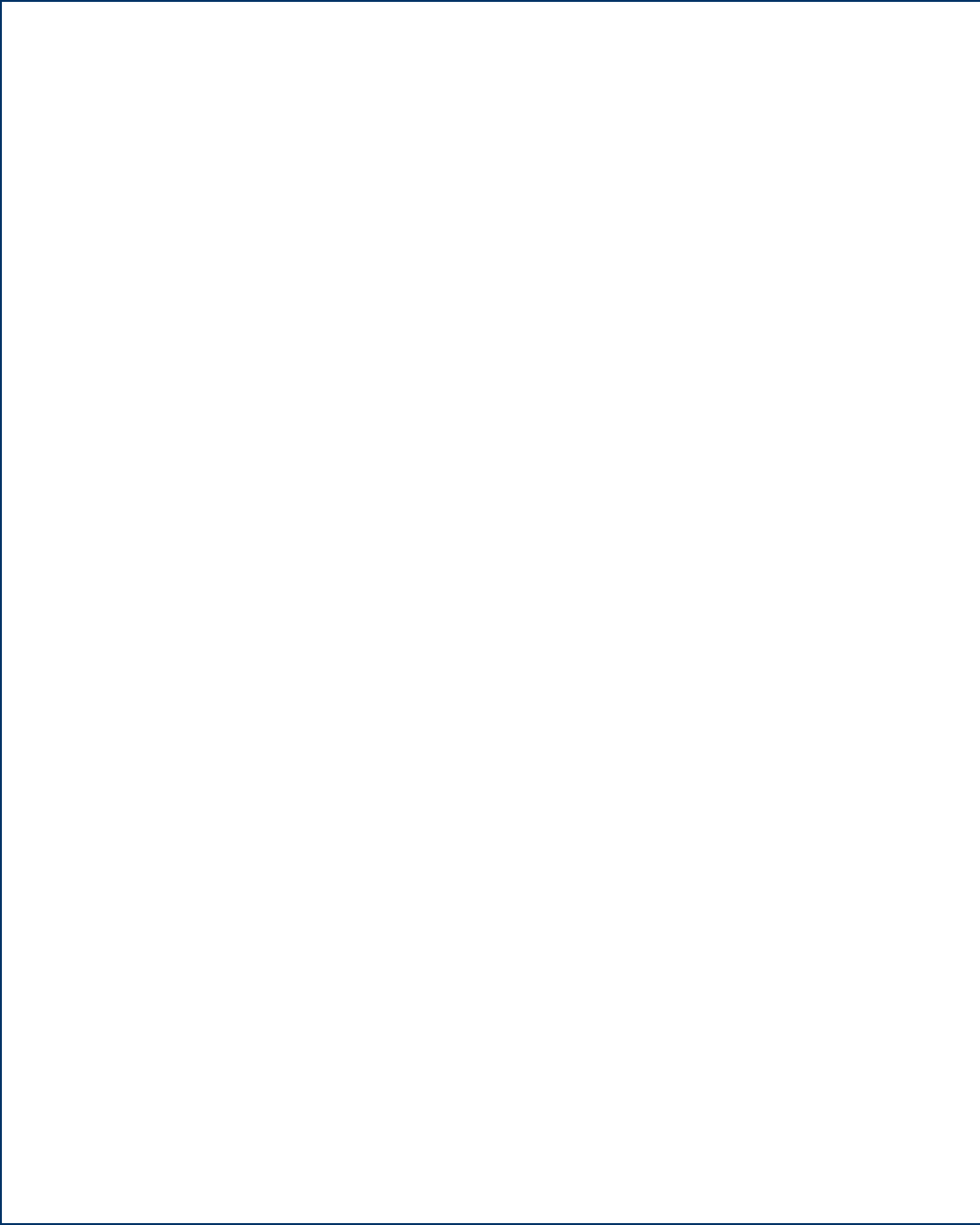 ExpensesSalaryFringeOperatingCapital OutlaySubGranteeTotal ExpTotal Exp14100 Environmental IT14100 Environmental IT14100 Environmental IT14100 Environmental IT14100 Environmental IT22,137.2511,360.15(33,500.00)--(2.60)(2.60)(2.60)1421014210Nuisance ComplaintsNuisance ComplaintsNuisance Complaints921.58400.34252.00--1,573.921,573.921422514225ChildcareChildcareChildcare39,119.6818,690.2411,573.00--69,382.9269,382.9269,382.92PCA1422714227Childcare ComplaintsChildcare ComplaintsChildcare Complaints2,032.38970.62434.00--3,436.993,436.99PCA1424014240FoodFoodFood160,302.4874,532.6744,718.00--279,553.15279,553.15279,553.151424014240FoodFoodFood160,302.4874,532.6744,718.00--279,553.15279,553.15279,553.151424114241Secondary FoodSecondary FoodSecondary Food6,957.212,770.40795.00--10,522.6110,522.611424514245FDA ProgramFDA ProgramFDA Program7,369.742,506.521,623.00--11,499.2611,499.2611,499.261426014260LandLandLand13,977.047,041.422,154.00--23,192.4623,192.46by1428014280Mort SurvMort SurvMort Surv10,174.154,511.861,820.00--16,506.0116,506.0116,506.01by1430014300Public WatPublic WatPublic Wat64,508.5725,258.879,432.00--99,199.4599,199.45by1431014310Sewage DisposalSewage DisposalSewage Disposal236,067.95115,323.3853,246.00--404,637.33404,637.33404,637.331431014310Sewage DisposalSewage DisposalSewage Disposal236,067.95115,323.3853,246.00--404,637.33404,637.33404,637.331432014320Solid WasteSolid WasteSolid Waste6,205.772,637.09606.00--9,448.879,448.87Revenues1438014380PoolsPoolsPools4,525.032,253.911,768.00--8,546.948,546.948,546.94Revenues1480014800PlanningPlanningPlanning152,258.8766,894.7925,233.00--244,386.66244,386.661482514825Ebola PreparednessEbola PreparednessEbola Preparedness8,323.273,465.342,232.00500.00-14,520.6114,520.6114,520.611489514895HRSAHRSAHRSA59,994.5726,173.928,610.00-18,000.0018,000.00112,778.49112,778.49112,778.491489714897Medical Reserve CorpMedical Reserve CorpMedical Reserve Corp11,620.335,462.151,615.00--18,697.4718,697.471489814898NACCHO MRCNACCHO MRCNACCHO MRC--1,240.00--1,240.001,240.001,240.001499914999Eviron MiscEviron MiscEviron Misc2,774.291,155.472,594.00--6,523.776,523.77Environmental Division TotalsEnvironmental Division TotalsEnvironmental Division Totals809,290.16371,409.14136,445.00500.0018,000.0018,000.001,335,644.311,335,644.311,335,644.31Community HealthCommunity HealthCommunity HealthCommunity HealthCommunity Health15100 CH IT15100 CH IT15100 CH IT15100 CH IT15100 CH IT23,578.3912,230.61(35,810.00)--(1.00)(1.00)(1.00)1530015300WIC ClinicalWIC ClinicalWIC Clinical263,830.39150,935.6055,303.00--470,068.98470,068.98and1530515305WIC AdministrationWIC AdministrationWIC Administration91,300.6737,389.2028,174.00--156,863.87156,863.87156,863.87and1531015310WIC Nutrition EducationWIC Nutrition EducationWIC Nutrition Education180,411.4797,765.5026,609.00--304,785.97304,785.97and1532015320WIC BreastfeedingWIC BreastfeedingWIC Breastfeeding82,552.7346,034.0117,399.00--145,985.73145,985.73145,985.731532015320WIC BreastfeedingWIC BreastfeedingWIC Breastfeeding82,552.7346,034.0117,399.00--145,985.73145,985.73145,985.731532115321WIC Breastfeeding PeerWIC Breastfeeding PeerWIC Breastfeeding Peer24,588.4614,661.737,140.00--46,390.1946,390.191532515325Early Headstart DieticiansEarly Headstart DieticiansEarly Headstart Dieticians6,808.512,757.211,016.00--10,581.7210,581.7210,581.72Expenditures1540115401PANPANPAN30,196.9413,088.886,456.00--49,741.8249,741.82Expenditures1540315403Heart Disease & StrokeHeart Disease & StrokeHeart Disease & Stroke24,551.9712,051.866,715.00--43,318.8343,318.8343,318.83Expenditures1541015410Prescription Drug Overdose PreventionPrescription Drug Overdose PreventionPrescription Drug Overdose Prevention20,224.669,866.145,284.00--35,374.8035,374.801552515525Seat Belt ObservationSeat Belt ObservationSeat Belt Observation1,650.04929.93763.00--3,342.973,342.973,342.971553015530CarseatsCarseatsCarseats8,158.394,998.0725,971.00--39,127.4639,127.461563015630Injury PreventionInjury PreventionInjury Prevention19,259.788,196.925,321.00--32,777.7032,777.7032,777.701563515635APPAPPAPP11,178.174,803.493,346.00--19,327.6619,327.661563715637APP - PREPAPP - PREPAPP - PREP9,444.554,005.481,386.00--14,836.0314,836.0314,836.031566015660Dental HealthDental HealthDental Health29,433.1712,544.7712,324.00--54,311.9454,311.941568015680Comp Cancer ControlComp Cancer ControlComp Cancer Control17,793.4689,16.255,237.00--31,946.7131,946.7131,946.711575015750Tobacco PreventionTobacco PreventionTobacco Prevention19,217.6993,22.833,328.00--31,868.5231,868.521575215752Millennium FundMillennium FundMillennium Fund39,271.7919,239.4333,274.00--91,785.2291,785.2291,785.221599915999Comm MiscComm MiscComm Misc--110.00--110.00110.00Comm Division TotalsComm Division TotalsComm Division Totals903,461.21469,737.91209,346.00--1,582,545.131,582,545.131,582,545.13Regional Behavioral Health BoardRegional Behavioral Health BoardRegional Behavioral Health BoardRegional Behavioral Health BoardRegional Behavioral Health Boardof1700017000RBHBRBHBRBHB8,728.494,200.172,291.00-39,795.0039,795.0055,014.6555,014.6555,014.65of1720017200Crisis CenterCrisis CenterCrisis Center2,782.531,142.402,640.00-1,460,000.001,466,564.771,466,564.771,466,564.77ofComm Division TotalsComm Division TotalsComm Division Totals11,511.025,342.404,931.00-1,499,795.001,521,579.421,521,579.42SummarySummaryDistrict Totals3,288,517.011,564,854.161,341,129.00166,920.851,517,795.007,879,216.007,879,216.00SummarySummaryWhite = AdministrationSummaryLegend:Legend:Legend:SummaryLegend:Legend:Legend:Red = Category 1: Mandatory/StatutoryRed = Category 1: Mandatory/StatutoryYellow = Category 3: Federal Contracts through IDHW/IDEQYellow = Category 3: Federal Contracts through IDHW/IDEQYellow = Category 3: Federal Contracts through IDHW/IDEQYellow = Category 3: Federal Contracts through IDHW/IDEQYellow = Category 3: Federal Contracts through IDHW/IDEQYellow = Category 3: Federal Contracts through IDHW/IDEQOrange = Category 2: Core Public HealthOrange = Category 2: Core Public HealthGreen = Category 4: Local Board of Health OptionGreen = Category 4: Local Board of Health OptionGreen = Category 4: Local Board of Health OptionGreen = Category 4: Local Board of Health OptionGreen = Category 4: Local Board of Health OptionAdministrationAdministrationRevenuesRevenuesTotalEstimate ofPrevious Year ComparisonPrevious Year ComparisonContractFees/DonationsTotal RevIndirectExpendituresDistrict SupportTotal ExpTrend-----(2.60)(2.60)4.11----438.672,012.592,012.595,885.66-45,000.0045,000.0012,000.0012,000.0057,000.0018,620.9788,003.8931,003.8977,733.78-3,000.00-3,000.00967.414,404.401,404.401,690.36+--150,000.00150,000.00150,000.0076,303.98355,857.13205,857.13273,044.10--13,000.0013,000.003,311.6313,834.24834.2412,755.07-15,000.0015,000.00-15,000.003,508.0015,007.267.2614,339.43--25,000.0025,000.006,662.5929,855.064,855.0622,731.37+--4,000.004,000.004,000.004,842.8921,348.9117,348.9112,505.98+85,000.00-85,000.0030,706.08129,905.5344,905.5361,465.28+--330,800.00330,800.00330,800.00112,368.34517,005.68186,205.68403,987.44+---2,953.9512,402.8212,402.827,236.76+--760.00760.00760.002,153.9210,700.869,940.868,129.76+280,000.00-280,000.0072,475.22316,861.8836,861.88223,790.84+17,500.0017,500.0017,500.003,961.8718,482.48982.4867,257.52-115,000.00115,000.00-115,000.0028,557.42141,335.9126,335.91100,588.65+13,750.00-13,750.005,531.2724,228.7510,478.7511,225.77+-----1,240.001,240.005,353.86-4,000.00-4,000.001,320.567,844.333,844.336,568.23-578,250.00578,250.00535,560.00535,560.001,113,810.00374,684.791,710,329.09596,519.091,316,314.08-----(1.00)(1.00)1.50-1,000,000.00-1,000,000.00125,583.26595,652.25430,012.21402,873.16+---43,459.12200,322.99-198,644.04----85,875.86390,661.83-361,745.07-----39,295.10185,280.83-96,591.08+---11,704.1158,094.30-54,136.63-13,790.0013,790.00-13,790.003,240.8513,822.5632.5610,216.51+61,420.00-61,420.0014,373.7464,115.562,695.5616,338.75+55,000.0055,000.00-55,000.0011,686.7555,005.565.568,016.97+45,000.00-45,000.009,626.9445,001.741.74-+4,000.004,000.00-4,000.00785.424,128.39128.393,973.76-24,000.007,000.0031,000.003,883.3943,010.8512,010.8528,332.33+41,000.0041,000.00-41,000.009,167.6541,945.35945.3526,259.45+21,000.00-21,000.005,320.8124,648.473,648.4725,316.81-17,000.0017,000.00-17,000.004,495.6019,331.632,331.635,222.69+45,000.0012,000.0057,000.0014,014.9568,326.8911,326.8969,610.71-40,305.0040,305.00-40,305.008,469.6940,416.40111.4018,615.06+41,000.00-41,000.009,147.6241,016.1416.1428,282.94+91,400.0091,400.00-91,400.00-91,785.22385.2295,126.81------110.00110.00700.00-1,499,915.001,499,915.0019,000.0019,000.001,518,915.00400,130.851,982,675.98463,760.981,450,004.27+50,000.0050,000.00-50,000.004154.7659169.429169.42-+1,500,000.001,500,000.00-1,500,000.001324.481467889.25(32110.75-+1,550,000.00-1,550,000.005479.241527058.66(22941.34)-+5,711,646.00958,170.006,669,816.001,246,378.237,686,383.652,293,645.657,684,453.06Projected State AppropriationProjected State AppropriationProjected State Appropriation1,209,400.00Carryover Funds from FY-16Carryover Funds from FY-16Carryover Funds from FY-16Admin/General SupportAdmin/General SupportFacilities/EquipmentFacilities/EquipmentIT and Clerical SupportIT and Clerical SupportFCH and PreparednessFCH and PreparednessEnvironmental HealthEnvironmental HealthCommunity HealthCommunity HealthBuilding FundTotal Revenue FY-19Total Revenue FY-197,879,216.00Adjustment for personnel savingsAdjustment for personnel savingsAdjustment for personnel savings-REVENUE TOTAL BUDGET REVISIONREVENUE TOTAL BUDGET REVISIONREVENUE TOTAL BUDGET REVISION7,879,216.00PCAPCAProgramProgram DefinitionAdministration11100AdminOffice of the District Director – Salary (and fringe); includesapportioned operating expenses; Member County Apportionment perIC 39-424 is accounted for as Revenue under PCA 11100.11200AdminBoard of Health – Payments for meeting attendance; mileagereimbursements; conference registration and per diem & travel to theAnnual IADBH Conference.11999AdminAdmin. Misc. Represents small contracts managed by the Director.12000AdminGeneral Support – Salaries (and fringe) for staff time benefitting alltodivisions of the district. Includes capital expense: general and outlay12040(building infrastructure, district vehicles, new construction, etc.)12020AdminAuto fleet costs12100AdminProject & Building Fund General – One-time projects andDictionarymaintenance.DictionaryDictionary12110AdminBuilding Fund – Bellevue12110AdminBuilding Fund – Bellevue12140AdminBuilding Fund – Gooding12150AdminBuilding Fund – Jerome12170AdminBuilding Fund – Mini-Cassia12180AdminBuilding Fund – Twin Falls12210AdminMaintenance - BellevueData12230AdminMaintenance – Mini-CassiaDataData12240AdminMaintenance – Gooding12240AdminMaintenance – Gooding12250AdminMaintenance – Jerome12260AdminMaintenance – Shoshone12270AdminMaintenance – Mini-Cassia12280AdminMaintenance – Twin Falls12850AdminVital Statistics – Local Registrar activities for issuance of DeathCertificates under MOA with IDHW, Bureau of Vital Records andStatistics.12999AdminMisc. activities; usually non-recurring events.AdministrationAdministrationPCAProgramProgram DefinitionInformation Management DivisionInformation Management Division12600AdminCommunity Outreach:  Advertising, media; Public InformationCommunity Outreach:  Advertising, media; Public Informationactivities; Social Mediaactivities; Social Media13100FCH– ITIT Direct Support to Family & Children’s HealthIT Direct Support to Family & Children’s Health14100Environmental– ITIT Direct Support to Environmental HealthIT Direct Support to Environmental Health15100CH– ITIT Direct Support to Community HealthIT Direct Support to Community HealthFamily and Children’s Health DivisionFamily and Children’s Health DivisionFamily and Children’s Health Division13210Adult Services -- OtherAdult Services -- OtherRarely used. Used for general questions from clients.Rarely used. Used for general questions from clients.13220School HealthContracted services provided to mostly rural school districts.Contracted services provided to mostly rural school districts.13225Lead ScreeningCapillary blood lead tests provided to any client, but usually to HeadCapillary blood lead tests provided to any client, but usually to HeadStart children (requirement of that program).Start children (requirement of that program).13230AIDSHIV testing provided in a variety of settings.HIV testing provided in a variety of settings.DataData13231HIV SurveillanceMonitoring healthcare providers to ensure complete HIV reporting.Monitoring healthcare providers to ensure complete HIV reporting.Data13231HIV SurveillanceMonitoring healthcare providers to ensure complete HIV reporting.Monitoring healthcare providers to ensure complete HIV reporting.Also includes reporting of diagnosed HIV or AIDS.Also includes reporting of diagnosed HIV or AIDS.13236STDReporting and investigation of sexually disease infections.Reporting and investigation of sexually disease infections.Dictionary13245RMA Refugee HealthHealth Screening provided to newly arriving refugees.Health Screening provided to newly arriving refugees.DictionaryDictionary13250Child Health -- OtherRarely used. Most common involves calls about head lice.Rarely used. Most common involves calls about head lice.Dictionary13250Child Health -- OtherRarely used. Most common involves calls about head lice.Rarely used. Most common involves calls about head lice.13255Early Head-StartThis is a contracted program to provide home visits for families inThis is a contracted program to provide home visits for families inProgramTwin Falls, Jerome, Minidoka and Cassia counties.Twin Falls, Jerome, Minidoka and Cassia counties.13265Nurse Home VisitationNurse Home VisitationParents as Teachers home visitation model. Contracted for Twin FallsParents as Teachers home visitation model. Contracted for Twin Fallsand Jerome counties.and Jerome counties.13266District Nurse HomeParents as Teachers home visitation model. District supported toParents as Teachers home visitation model. District supported toVisitationcover the other six counties.cover the other six counties.13390ImmunizationsImmunizations provided to birth through 18 years of age. IncludesImmunizations provided to birth through 18 years of age. IncludesVaccine for Childreninsured children through the insurance pool.insured children through the insurance pool.13392Immunization DistrictImmunization DistrictAll immunizations provided to adults and overseas immunizationsAll immunizations provided to adults and overseas immunizationsPurchasedprovided to children.provided to children.13394ImmunizationCommunity or staff education programs and special communityCommunity or staff education programs and special communityContractclinics.clinics.13395ImmunizationServices through the Idaho Immunization Program. Compliance visitsServices through the Idaho Immunization Program. Compliance visitsProvider Assessmentto healthcare providers (VFC program standard).to healthcare providers (VFC program standard).13396Prenatal HepBEpidemiology services to pregnant women with hepatitis B.Epidemiology services to pregnant women with hepatitis B.SurveillancePCAProgramProgram DefinitionFamily and Children’s Health DivisionFamily and Children’s Health Division13400EpidemiologyInvestigation of reportable diseases.13405CommunicableEducation of epidemiology staff and involvement with infectionDisease Educationprevention hospital committees. Providing information to healthcareproviders during outbreaks or important disease investigations.13410NEDSS CapacityReporting diseases in the electronic database.13450Tuberculosis ControlInvestigation and control of tuberculosis.13500Strategic HealthLimited subgrant, ending January 2019, that assists local healthcareInnovation Planproviders to transform their policies to patient centered medicalhomes.13670Breast and CervicalProvide vouchers for low income, uninsured women to receiveCancerbreast and cervical cancer screening. Limited clinical servicesDictionaryprovided in Twin Falls.DictionaryDictionary13820SurveillanceProvide staff time for pager carrier duties to respond to local13820SurveillanceProvide staff time for pager carrier duties to respond to localemergency situations (communicable disease or hazmat involvingfood or water). Provide additional staff to respond to communicabledisease outbreaks.Environmental Health and Public Health Preparedness DivisionEnvironmental Health and Public Health Preparedness DivisionData14210NuisanceCovers miscellaneous complaints or inquiries received from theDataComplaintspublic which do not fall into any other category. May includeComplaintspublic which do not fall into any other category. May includeinquiries about mold, pests, private water, etc.14225ChildcareContracted childcare inspections, reporting, fee collections, etc.14227ChildcareContracted childcare complaint inspections and investigations.Complaints14240Primary FoodFood protection services: permitting, inspections, consultations,investigations, enforcement action, etc.14241Secondary FoodFood protection services which do not fall into the primary foodPCA, such as plan reviews, or second school cafeteria inspectionsmandated by the USDA School Lunch Program.Environmental Health and PreparednessEnvironmental Health and PreparednessPCAProgramProgram DefinitionEnvironmental Health and Public Health Preparedness DivisionEnvironmental Health and Public Health Preparedness Division14245FDA ProgramContracted inspections of FDA-regulated facilities.14260Land DevelopmentLand divisions, subdivision reviews and approvals.14280Mortgage SurveySurveys of water and septic systems at the request of a client.Generally performed at the time of a sale.14300Public WaterContracted regulation of public water systems. Includes inspections,monitoring, consultations, paperwork, enforcement actions, etc.14310Sewage DisposalSeptic system permitting, inspections, and sewage complaintinvestigations. Permitting and complaint investigations of septicsystem installers and septic pumpers.14320Solid WasteRegulating solid waste transfer stations and landfills, complaintinvestigations.14380PoolsRegulating public pools, as defined in rule.Data14999Environmental Misc.Generally covers activities funded by governmental grants.Data14999Environmental Misc.Generally covers activities funded by governmental grants.14800Planning/Ensure SCPHD can accomplish emergency preparedness and responsePreparednessactivities to address public health threats and other emergencies.SCPHD will also work with local communities to accomplishDictionaryMedical Reserve Corps.Dictionarypreparedness activities.14895HospitalAssist healthcare organizations with developing preparedness andBioterrorism (ASPR)response plans and strategies.14897Medical ReserveRecruit and train volunteers to assist in emergency response situations.Corp.Maintain a register of approved volunteers with license verification asappropriate.14898NACCHO MRCProvide funds to assist in recruitment and training of volunteers for theCommunity Health Division15300WIC ClinicalDirect contact with participants. Weighing, measuring, diet and health-Women, Infants &assessments; appointments, reminder calls, service coordination andChildrenreferral.15303WIC AdministrationProgram management and monitoring. Administrative record keepingand reports; time studies and site visits.15310WIC NutritionPlanning, developing and providing nutrition education, participantEducationcounseling and goal setting.15320WIC BreastfeedingPlanning or providing breastfeeding promotion, education andencouragement.PCAProgramProgram DefinitionCommunity Health Division15321WIC Breastfeeding,Planning or providing breastfeeding promotion, education andPeerencouragement, by a trained Peer Counselor, to first time pregnantclients during the prenatal period and up to 3 months postpartum.15325Early Head Start,Provide nutrition counseling and menu plans to families enrolled inDieticiansHead Start. Review nutrition risks of pregnant mothers; participate inHealth Advisory Committee meetings.15401PANHost and facilitate Let’s Move Child Care workshops and assist-Physical Activityproviders in developing and completing action plan and activities.and NutritionPromote policy, system, and environmental changes to increasehealthy nutrition and physical activity in child care centers. Promotewellness initiatives to worksites and facilitate the completion of theCDC Health Scorecard Assessment and workplan. Host LookingGlass Academy to assist community members assessing acommunity’s walkability and bikeability.DictionaryDictionary15403Chronic DiseaseProvide resources and technical assistance to health care providers/DictionaryPrevention & Controlmedical clinics to implement evidenced based and/or evidencedDictionaryinformed resources for hypertension, diabetes and pre-diabetesDictionaryprevention and management. Host and facilitate a chronic diseaseDictionaryhealth care coalition.Dictionary15410Prescription DrugIdentify two physician champions who will provide education aboutDictionaryOverdose Preventionopiate prescribing use and the Prescription Monitoring Program to theDataOverdose Preventionopiate prescribing use and the Prescription Monitoring Program to theDatahealthcare provider community in the health district.  ProvideDataeducational toolkits to primary care providers that promote the use ofDatathe Prescription Monitoring Program.Data15525Seatbelt ObservationsConduct official seat belt observational survey in accordance withDataNational Highway Traffic Safety Administration standards.15530Car seatsCoordinate, schedule and promote low cost child car seat classes forWIC clients. Order child safety seats, provide translation services, andevaluate class outcomes.15630Injury PreventionCoordinate Fit and Fall Proof™, an exercise-based fall preventionprogram for older adults. Recruit and coordinate training forvolunteers to teach the classes in their community. Partner withhealthcare providers to refer patients to FFP classes. Conduct fallprevention safety checks in the homes of seniors.CountyNumberBlaine3Camas0Cassia6Gooding5Jerome6Lincoln2Minidoka9Twin Falls40Community HealthSCPHD in 2005, Fit and Fall Proof™ (FFP) is anexercise-based fall prevention program for olderadults in Idaho that focuses on improving strength,mobility, and balance to reduce an older adults'Healthrisk of falling. Local volunteer leaders are trained toHealthteach classes in their communities. Classes are held inHealthplaces such as senior centers, community centers, churches,places such as senior centers, community centers, churches,libraries, and hospitals.In SCPHD, nine FFP Classes are held in six of the eight countieswe serve (Blaine, Camas, Cassia, Gooding, Jerome, and Twin Falls).CommunityIn FY-2016-2017, there were 920 classes held serving 705 participants, 152 which were new toCommunitythe program. Of all the programs in Idaho, SCPHD has the most consistent class participation inPCAProgramProgram DefinitionCommunity Health Division15635APP -AdolescentProvide information on sexual health education, including abstinenceandPregnancyand contraception, for the prevention of pregnancy and sexually15637Prevention &transmitted infections. In partnership with local schools, teach andAPP-PREPfacilitate discussion on one of two evidenced-based curriculums,-PersonalReducing the Risk or Draw the Line. Coordinate and facilitate aResponsibilityYouth Adult Partnership to develop leadership skills and influenceEducation Programattitudes and norms.15660Dental HealthCoordinate and implement school-based dental sealant clinics atschools with more than 35% on the Free and Reduced Lunch Program.Coordinate and implement fluoride varnish clinics with an emphasison children enrolled in WIC, Head Start and other early educationprograms. Participate in the state-wide oral health screening program,the Smile Survey, to monitor and collect data on the oral health statusof third-grade students, every four years. Participate in the regionalDataOral Health Network meetings to eradicate dental disease in childrenDataOral Health Network meetings to eradicate dental disease in childrenand to improve oral health care in Idaho.15680ComprehensiveCoordinate, facilitate and implement cancer control initiatives,DictionaryCancer Controlincluding sun safety, colorectal, and breast cancer screening. ProvideDictionaryresources and technical assistance to health care providers/medicalDictionaryresources and technical assistance to health care providers/medicalclinics to implement evidenced based and/or evidenced informedresources for the implementation of quality improvement measures toincrease colorectal cancer screening rates.15750Tobacco PreventionPrevent initiation of tobacco use among youth and adults througheducation, policies, and community engagement. Eliminate exposureto second-hand smoke by establishing or strengthening smoke/tobaccofree policies. Promote cessation for adults and youth throughcommunity partnerships; work with health care providers to establishpatient referrals.15752Millennium FundPromote and provide tobacco cessation education using standardizedcriteria for best practices and offer classes specifically designed forpregnant women, adults, and teens.15999Community Misc.Special projects and/or short term mini-grants.Family and Children’s HealthPertussis Cases 20XX-20XXPertussis Cases 20XX-20XXPertussis Cases 20XX-20XXPertussis Cases 20XX-20XXPertussis Cases 20XX-20XX14121086420201020112012201320142015201620172018*Family and Children’s Health